Guidance on the use of codes for this mark schemeGuidance on the use of codes for this mark schemeMMethod markAAccuracy markBWorking markcaoCorrect answer onlyoeOr equivalentftFollow throughQuestion Question WorkingAnswerMarkMarkAONotes GradeGrade1	a	i	ii	iii	iv	b	i		ii		iii		iv	c1	a	i	ii	iii	iv	b	i		ii		iii		iv	cNo YesYesNoAssume third angle is 90°. 180° – 90° = 90°. So both the remaining angles must be acute. If the third angle is bigger than 90° both remaining must also be acute. If the third angle is acute you would need to make one of the other angles at least 90°.Example with 2 acute angles.Example with 1 obtuse angle.The obtuse angles will be (90° + x) and (90° + y), adding these together you get 180° + x + y, which is more than the sum of the angles in a triangle, so it’s impossible.If you draw a line between two parallel lines, the two allied angles formed add up to 180°, which leaves nothing for a third angle.B1B1B1B1B1B1B1B1B1B1B1B1B1B1B1B1B1B1B1B1B1B1B1B12B1 for full explanationB1 for clarity of explanation B1 for giving an example that worksB1 for giving an example that worksB1 for a correct explanationB1 for clear communicationB1 for clear explanationB1 for clarity of the communication BB1	a	i	ii	iii	iv	b	i		ii		iii		iv	c1	a	i	ii	iii	iv	b	i		ii		iii		iv	cNo YesYesNoAssume third angle is 90°. 180° – 90° = 90°. So both the remaining angles must be acute. If the third angle is bigger than 90° both remaining must also be acute. If the third angle is acute you would need to make one of the other angles at least 90°.Example with 2 acute angles.Example with 1 obtuse angle.The obtuse angles will be (90° + x) and (90° + y), adding these together you get 180° + x + y, which is more than the sum of the angles in a triangle, so it’s impossible.If you draw a line between two parallel lines, the two allied angles formed add up to 180°, which leaves nothing for a third angle.12122B1 for full explanationB1 for clarity of explanation B1 for giving an example that worksB1 for giving an example that worksB1 for a correct explanationB1 for clear communicationB1 for clear explanationB1 for clarity of the communication BB22Sometimes. Here are examples, one of when it is not true and on of when it is true.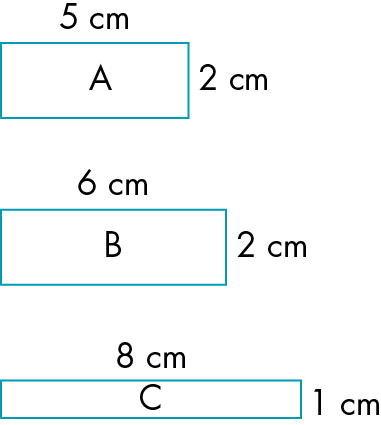 Shape A: perimeter of 14 cm
                area 10 cm2Shape B; perimeter of 16 cm
                area 12 cm2Shape C; perimeter of 18 cm
                area 8 cm2Statement is true for A and B, but false for B and C.B1B2B1B1B2B12B1 for sometimesB1 for example that shows it can be trueB1 for example that shown it can be falseB1 for clear communication of bothBB22Sometimes. Here are examples, one of when it is not true and on of when it is true.Shape A: perimeter of 14 cm
                area 10 cm2Shape B; perimeter of 16 cm
                area 12 cm2Shape C; perimeter of 18 cm
                area 8 cm2Statement is true for A and B, but false for B and C.442B1 for sometimesB1 for example that shows it can be trueB1 for example that shown it can be falseB1 for clear communication of bothBB33True. Demonstration of proof of area triangle equal to half area of rectangle true also for non-right angled triangle.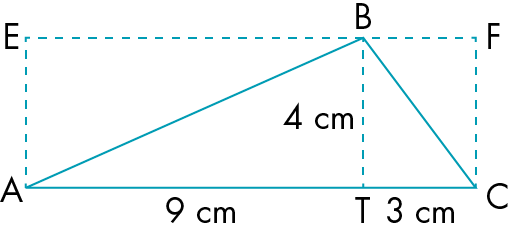 Area of ABT =  of AEBT 
                     =  of 36 cm2 = 18 cm2Area of CTB =  of CTBF 
                     =  of 12 cm2 = 6 cm2Area of triangle ABC = 18 + 6 = 24 cm2          	 =  × 4 × 12                                   =  × area AEFCB1B1M1B1B1M123B1 for trueB1 for clear explanationM1 for concise communication with clear diagramsBB33True. Demonstration of proof of area triangle equal to half area of rectangle true also for non-right angled triangle.Area of ABT =  of AEBT 
                     =  of 36 cm2 = 18 cm2Area of CTB =  of CTBF 
                     =  of 12 cm2 = 6 cm2Area of triangle ABC = 18 + 6 = 24 cm2          	 =  × 4 × 12                                   =  × area AEFC3323B1 for trueB1 for clear explanationM1 for concise communication with clear diagramsBB44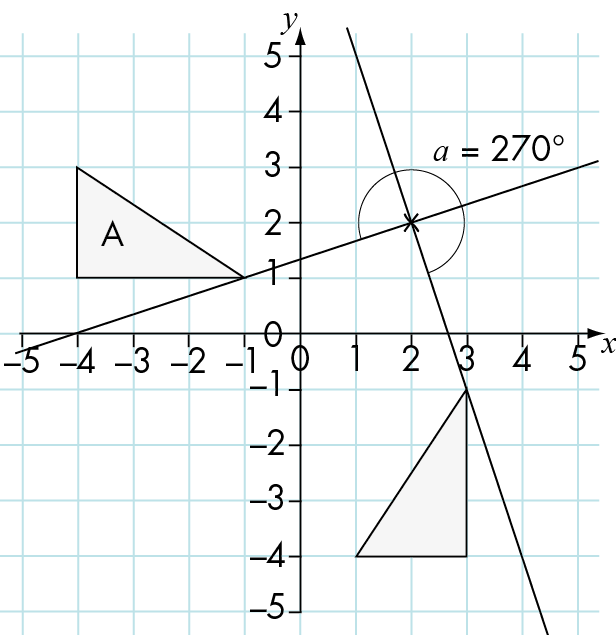 A rotation of 90°anticlockwise around point (2, 2).M1A1A1B1M1A1A1B13M1 for a process of finding the centre of rotationA1 for indicating 90° anticlockwise (or 270°clockwise)A1 for indicating centre of rotation as (2, 2)B1 for full, clear descriptionB44A rotation of 90°anticlockwise around point (2, 2).443M1 for a process of finding the centre of rotationA1 for indicating 90° anticlockwise (or 270°clockwise)A1 for indicating centre of rotation as (2, 2)B1 for full, clear descriptionB5Area of front and back = 
2 × 12 × 25 = 600 m2Area of sides = 2 × 12 × 12 = 288 m2Area of openings = 40 × 2 × 1 = 80 m2Total area to be painted = 600 + 288 – 80 
= 808 m2For 2 coats of paint, area = 2 × 808 
= 1616 m2Number of litres of paint needed = 1616 ÷ 16 = 101 litresNumber of cans of paint = 101 ÷ 10 = 10.111 cans are needed.Cost of paint = 11 × £25 = £275Assume painters work 5 days per week.Number of days = 2 × 5 = 10Cost of painters = 10 × 3 × 120 = £3600Total cost = £275 + £3600 + £500 = £4375Add 10%: £4375 × 1.1 = £4812.50Add 20% VAT: £4812.50 × 1.2 = £5775Area of front and back = 
2 × 12 × 25 = 600 m2Area of sides = 2 × 12 × 12 = 288 m2Area of openings = 40 × 2 × 1 = 80 m2Total area to be painted = 600 + 288 – 80 
= 808 m2For 2 coats of paint, area = 2 × 808 
= 1616 m2Number of litres of paint needed = 1616 ÷ 16 = 101 litresNumber of cans of paint = 101 ÷ 10 = 10.111 cans are needed.Cost of paint = 11 × £25 = £275Assume painters work 5 days per week.Number of days = 2 × 5 = 10Cost of painters = 10 × 3 × 120 = £3600Total cost = £275 + £3600 + £500 = £4375Add 10%: £4375 × 1.1 = £4812.50Add 20% VAT: £4812.50 × 1.2 = £5775The builder should charge the council £5775.The builder should charge the council £5775.M1M1A1B1M1
A1M1A1M1A1A1
M1M1A1B223M1 for correct formula for area of rectangleM1 for correct method of finding total surface areaA1 for 808 caoM1 for correct method of finding number of tinsA1 for correct number of tins usedM1 for method of finding cost of tinsA1 for 275 caoM1 for method of calculating cost for two days A1 for 3600 caoA1 for 4375 caoM1 for correct calculation of 10%M1 for correct calculation of 20%A1 for correct total cost £5775B1 for clear explanation marks with structure and technical use of language in explanation andB1 for stating any necessary assumptionsB5Area of front and back = 
2 × 12 × 25 = 600 m2Area of sides = 2 × 12 × 12 = 288 m2Area of openings = 40 × 2 × 1 = 80 m2Total area to be painted = 600 + 288 – 80 
= 808 m2For 2 coats of paint, area = 2 × 808 
= 1616 m2Number of litres of paint needed = 1616 ÷ 16 = 101 litresNumber of cans of paint = 101 ÷ 10 = 10.111 cans are needed.Cost of paint = 11 × £25 = £275Assume painters work 5 days per week.Number of days = 2 × 5 = 10Cost of painters = 10 × 3 × 120 = £3600Total cost = £275 + £3600 + £500 = £4375Add 10%: £4375 × 1.1 = £4812.50Add 20% VAT: £4812.50 × 1.2 = £5775Area of front and back = 
2 × 12 × 25 = 600 m2Area of sides = 2 × 12 × 12 = 288 m2Area of openings = 40 × 2 × 1 = 80 m2Total area to be painted = 600 + 288 – 80 
= 808 m2For 2 coats of paint, area = 2 × 808 
= 1616 m2Number of litres of paint needed = 1616 ÷ 16 = 101 litresNumber of cans of paint = 101 ÷ 10 = 10.111 cans are needed.Cost of paint = 11 × £25 = £275Assume painters work 5 days per week.Number of days = 2 × 5 = 10Cost of painters = 10 × 3 × 120 = £3600Total cost = £275 + £3600 + £500 = £4375Add 10%: £4375 × 1.1 = £4812.50Add 20% VAT: £4812.50 × 1.2 = £5775The builder should charge the council £5775.The builder should charge the council £5775.1623M1 for correct formula for area of rectangleM1 for correct method of finding total surface areaA1 for 808 caoM1 for correct method of finding number of tinsA1 for correct number of tins usedM1 for method of finding cost of tinsA1 for 275 caoM1 for method of calculating cost for two days A1 for 3600 caoA1 for 4375 caoM1 for correct calculation of 10%M1 for correct calculation of 20%A1 for correct total cost £5775B1 for clear explanation marks with structure and technical use of language in explanation andB1 for stating any necessary assumptionsB6 	a 	b	cArea of face = 42 = 16 m2Area of circle = πr2Using π = 3.142area of circle = π1.22= 4.524 48 m2Remaining SA of front face = 16 – 4.524 48                                            = 11.475 52 m2Total remaining surface area:front and back = 2 × 11.47552                         = 22.95104 m2Area of other four sides = 4 × 16 = 64 m2Total = 64 + 22.951 04 = 86.951 04 m2Volume of original cuboid = 43 = 64 m3Volume of cylinder = πr2h                               = πr24                               = 4.524 48 × 4                               = 18.097 92 m3Remaining volume = 64 – 18.097 92                               = 45.902 08 m3Amount of light blue paint 
= outside area ÷ coverage of 1 litre of paint = 87 ÷ 9 = 9.666Surface area inside cylinder = 2πrh                                       = 2 × 3.142 × 1.2 × 4                                        = 30.1632 m230.1632 ÷ 9 = 3.3515Area of face = 42 = 16 m2Area of circle = πr2Using π = 3.142area of circle = π1.22= 4.524 48 m2Remaining SA of front face = 16 – 4.524 48                                            = 11.475 52 m2Total remaining surface area:front and back = 2 × 11.47552                         = 22.95104 m2Area of other four sides = 4 × 16 = 64 m2Total = 64 + 22.951 04 = 86.951 04 m2Volume of original cuboid = 43 = 64 m3Volume of cylinder = πr2h                               = πr24                               = 4.524 48 × 4                               = 18.097 92 m3Remaining volume = 64 – 18.097 92                               = 45.902 08 m3Amount of light blue paint 
= outside area ÷ coverage of 1 litre of paint = 87 ÷ 9 = 9.666Surface area inside cylinder = 2πrh                                       = 2 × 3.142 × 1.2 × 4                                        = 30.1632 m230.1632 ÷ 9 = 3.351587.0 m245.9m3Amount of light blue = 9.7 litresAmount of dark blue = 3.4 litres87.0 m245.9m3Amount of light blue = 9.7 litresAmount of dark blue = 3.4 litresM1M1A1A1A1A1A1M1A1M1A1A1M1A1M1A1A13M1 for the correct method of finding area of a rectangleM1 for correct method of finding area of a circleA1 for correct area of circleA1 for correct area of face with circle.A1 for correctly combining front and backA1 for correct area of the other 4 sidesA1 for correct total area, rounded to 2,3 or 4 sfM1 for correct method for finding volume of cubeA1 for 64M1 for correct method for finding volume of cylinderA1 for a correct volume of cylinder (any rounding)A1 for correct total volume, rounded to 2,3 or 4 sfM1 for dividing total outside surface by 9A1 for correct answer rounded to 1,2,3 or 4sfM1 for correct method of finding curved surface areaA1 for a correct surface area (any rounding)A1 for correct answer to 2,3 or 4 sfB6 	a 	b	cArea of face = 42 = 16 m2Area of circle = πr2Using π = 3.142area of circle = π1.22= 4.524 48 m2Remaining SA of front face = 16 – 4.524 48                                            = 11.475 52 m2Total remaining surface area:front and back = 2 × 11.47552                         = 22.95104 m2Area of other four sides = 4 × 16 = 64 m2Total = 64 + 22.951 04 = 86.951 04 m2Volume of original cuboid = 43 = 64 m3Volume of cylinder = πr2h                               = πr24                               = 4.524 48 × 4                               = 18.097 92 m3Remaining volume = 64 – 18.097 92                               = 45.902 08 m3Amount of light blue paint 
= outside area ÷ coverage of 1 litre of paint = 87 ÷ 9 = 9.666Surface area inside cylinder = 2πrh                                       = 2 × 3.142 × 1.2 × 4                                        = 30.1632 m230.1632 ÷ 9 = 3.3515Area of face = 42 = 16 m2Area of circle = πr2Using π = 3.142area of circle = π1.22= 4.524 48 m2Remaining SA of front face = 16 – 4.524 48                                            = 11.475 52 m2Total remaining surface area:front and back = 2 × 11.47552                         = 22.95104 m2Area of other four sides = 4 × 16 = 64 m2Total = 64 + 22.951 04 = 86.951 04 m2Volume of original cuboid = 43 = 64 m3Volume of cylinder = πr2h                               = πr24                               = 4.524 48 × 4                               = 18.097 92 m3Remaining volume = 64 – 18.097 92                               = 45.902 08 m3Amount of light blue paint 
= outside area ÷ coverage of 1 litre of paint = 87 ÷ 9 = 9.666Surface area inside cylinder = 2πrh                                       = 2 × 3.142 × 1.2 × 4                                        = 30.1632 m230.1632 ÷ 9 = 3.351587.0 m245.9m3Amount of light blue = 9.7 litresAmount of dark blue = 3.4 litres87.0 m245.9m3Amount of light blue = 9.7 litresAmount of dark blue = 3.4 litres173M1 for the correct method of finding area of a rectangleM1 for correct method of finding area of a circleA1 for correct area of circleA1 for correct area of face with circle.A1 for correctly combining front and backA1 for correct area of the other 4 sidesA1 for correct total area, rounded to 2,3 or 4 sfM1 for correct method for finding volume of cubeA1 for 64M1 for correct method for finding volume of cylinderA1 for a correct volume of cylinder (any rounding)A1 for correct total volume, rounded to 2,3 or 4 sfM1 for dividing total outside surface by 9A1 for correct answer rounded to 1,2,3 or 4sfM1 for correct method of finding curved surface areaA1 for a correct surface area (any rounding)A1 for correct answer to 2,3 or 4 sfB7Yes, he is correct.This is one of the conditions for being able to draw a triangle (SAS).Yes, he is correct.This is one of the conditions for being able to draw a triangle (SAS).B13 B1 for clear communication that he is correctM7Yes, he is correct.This is one of the conditions for being able to draw a triangle (SAS).Yes, he is correct.This is one of the conditions for being able to draw a triangle (SAS).13 B1 for clear communication that he is correctM8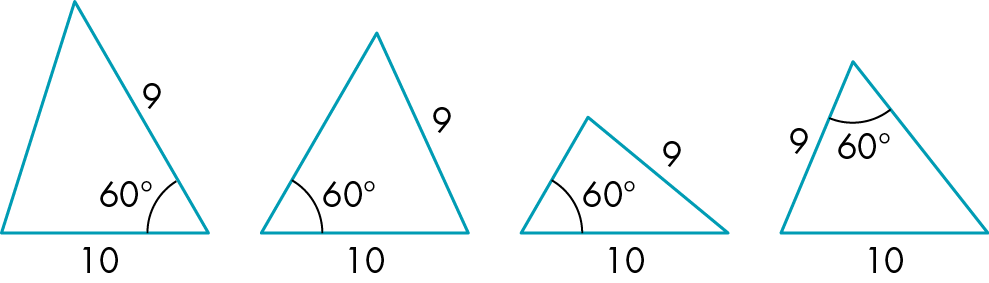 B43B1 for each different possible triangle shown and clearly labelledM843B1 for each different possible triangle shown and clearly labelledM9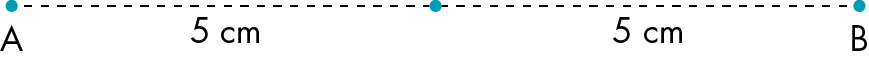 The locus is none of these as it is a point, so d.The locus is none of these as it is a point, so d.B1B1M13B1 for stating d is the only correct optionB1 for a clear explanation of whyM1 for clear communication, using diagrams to illustrate answerM9The locus is none of these as it is a point, so d.The locus is none of these as it is a point, so d.33B1 for stating d is the only correct optionB1 for a clear explanation of whyM1 for clear communication, using diagrams to illustrate answerM10 	a	b Angles in a triangle add up to 180°.You can split any quadrilateral into two triangles.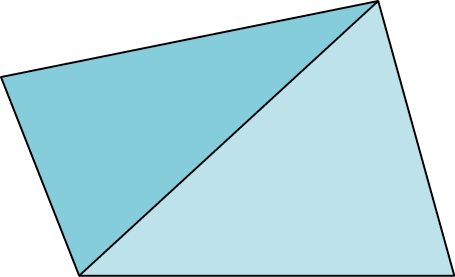 Therefore, the sum of the interior angles of any quadrilateral = 2 × 180o.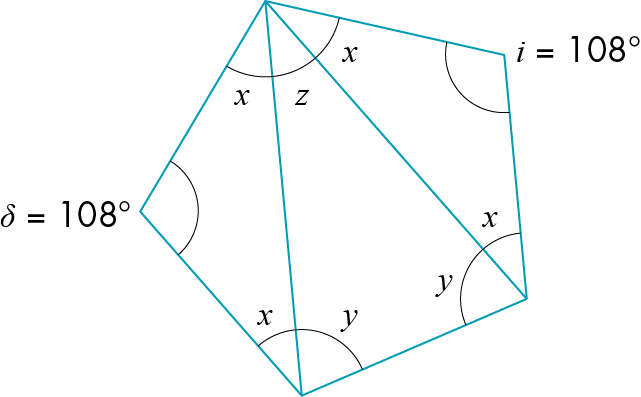 For the two outside triangles, use the sum of the angles in triangle = 180° and the interior angle of a regular pentagon = 108°.108° + 2x = 180°2x = 180° – 108°2x = 72°x = 36°For the middle triangle, use interior angle of regular pentagon = 108°.y = 108° – x y = 108° – 36° y = 72°Using the sum of angles in triangle = 180°:z = 180 – 2yz = 180 – 144z = 36oOr 2x + z = 108°x = 36°so 2 × 36° + z = 108°z + 72° = 108°z = 36°Angles in a triangle add up to 180°.You can split any quadrilateral into two triangles.Therefore, the sum of the interior angles of any quadrilateral = 2 × 180o.For the two outside triangles, use the sum of the angles in triangle = 180° and the interior angle of a regular pentagon = 108°.108° + 2x = 180°2x = 180° – 108°2x = 72°x = 36°For the middle triangle, use interior angle of regular pentagon = 108°.y = 108° – x y = 108° – 36° y = 72°Using the sum of angles in triangle = 180°:z = 180 – 2yz = 180 – 144z = 36oOr 2x + z = 108°x = 36°so 2 × 36° + z = 108°z + 72° = 108°z = 36°Two triangles with one angle = 108° and two other equal angles of 36°.One triangle with one angle = 36° and two angles = 72°.Two triangles with one angle = 108° and two other equal angles of 36°.One triangle with one angle = 36° and two angles = 72°.B1M1B1M1B1B1M1A1M1A1M1A1B1M12B1 for clear explanationM1 for communication with clear diagram B1 for showing inter angles of quadrilateral = 2 × 180M1 for a clear diagram correctly showing the three trianglesB1 for identifying each angle of the triangles with symbols showing which angles are equalB1 for clear explanationM1 for correct method of finding angle xA1 for 36°M1 for correct method of finding angle yA1 for 72°M1 for correct method of finding angle zA1 for 36°B1 for clear argument and stating assumptions usedM1 for use of diagram with clarity of explanationM10 	a	b Angles in a triangle add up to 180°.You can split any quadrilateral into two triangles.Therefore, the sum of the interior angles of any quadrilateral = 2 × 180o.For the two outside triangles, use the sum of the angles in triangle = 180° and the interior angle of a regular pentagon = 108°.108° + 2x = 180°2x = 180° – 108°2x = 72°x = 36°For the middle triangle, use interior angle of regular pentagon = 108°.y = 108° – x y = 108° – 36° y = 72°Using the sum of angles in triangle = 180°:z = 180 – 2yz = 180 – 144z = 36oOr 2x + z = 108°x = 36°so 2 × 36° + z = 108°z + 72° = 108°z = 36°Angles in a triangle add up to 180°.You can split any quadrilateral into two triangles.Therefore, the sum of the interior angles of any quadrilateral = 2 × 180o.For the two outside triangles, use the sum of the angles in triangle = 180° and the interior angle of a regular pentagon = 108°.108° + 2x = 180°2x = 180° – 108°2x = 72°x = 36°For the middle triangle, use interior angle of regular pentagon = 108°.y = 108° – x y = 108° – 36° y = 72°Using the sum of angles in triangle = 180°:z = 180 – 2yz = 180 – 144z = 36oOr 2x + z = 108°x = 36°so 2 × 36° + z = 108°z + 72° = 108°z = 36°Two triangles with one angle = 108° and two other equal angles of 36°.One triangle with one angle = 36° and two angles = 72°.Two triangles with one angle = 108° and two other equal angles of 36°.One triangle with one angle = 36° and two angles = 72°.142B1 for clear explanationM1 for communication with clear diagram B1 for showing inter angles of quadrilateral = 2 × 180M1 for a clear diagram correctly showing the three trianglesB1 for identifying each angle of the triangles with symbols showing which angles are equalB1 for clear explanationM1 for correct method of finding angle xA1 for 36°M1 for correct method of finding angle yA1 for 72°M1 for correct method of finding angle zA1 for 36°B1 for clear argument and stating assumptions usedM1 for use of diagram with clarity of explanationM11A line of symmetry has the same number of vertices on each side of the line, so there is an even number of vertices and therefore an even number of sides. A line of symmetry has the same number of vertices on each side of the line, so there is an even number of vertices and therefore an even number of sides. B2M12B1 for line of symmetry and number of vertices linkB1 for reference to even number of vertices oeM1 for use of diagram to illustrate the answerM11A line of symmetry has the same number of vertices on each side of the line, so there is an even number of vertices and therefore an even number of sides. A line of symmetry has the same number of vertices on each side of the line, so there is an even number of vertices and therefore an even number of sides. 32B1 for line of symmetry and number of vertices linkB1 for reference to even number of vertices oeM1 for use of diagram to illustrate the answerM12 a	b	cSuitable diagram, e.g.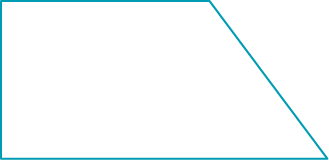 Suitable diagram, e.g. as part aIn a parallelogram opposite sides are equal.In a trapezium at least one set of opposite sides are parallel.Therefore every parallelogram is also a trapezium.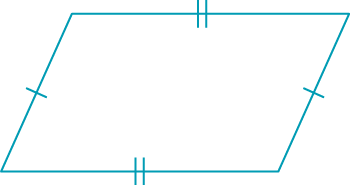 Suitable diagram, e.g.Suitable diagram, e.g. as part aIn a parallelogram opposite sides are equal.In a trapezium at least one set of opposite sides are parallel.Therefore every parallelogram is also a trapezium.B1B1B1M123 B1 for a correct diagramB1 for a correct diagram B1 for a correct diagram of a parallelogramM1 for a correct explanation to support the diagramM12 a	b	cSuitable diagram, e.g.Suitable diagram, e.g. as part aIn a parallelogram opposite sides are equal.In a trapezium at least one set of opposite sides are parallel.Therefore every parallelogram is also a trapezium.Suitable diagram, e.g.Suitable diagram, e.g. as part aIn a parallelogram opposite sides are equal.In a trapezium at least one set of opposite sides are parallel.Therefore every parallelogram is also a trapezium.423 B1 for a correct diagramB1 for a correct diagram B1 for a correct diagram of a parallelogramM1 for a correct explanation to support the diagramM13 Always true. To follow a path around the perimeter of any polygon, you must turn through a total of 360° to get back to where you started. Therefore the external angles of every polygon sum to 360o.Always true. To follow a path around the perimeter of any polygon, you must turn through a total of 360° to get back to where you started. Therefore the external angles of every polygon sum to 360o.B1B1M12B1 for always true B1 for a satisfactory explanationM1 for use of diagram to illustrate answerM13 Always true. To follow a path around the perimeter of any polygon, you must turn through a total of 360° to get back to where you started. Therefore the external angles of every polygon sum to 360o.Always true. To follow a path around the perimeter of any polygon, you must turn through a total of 360° to get back to where you started. Therefore the external angles of every polygon sum to 360o.32B1 for always true B1 for a satisfactory explanationM1 for use of diagram to illustrate answerM14Ratio = 6 : 5 : 76 + 5 + 7 = 18Sum of the angles in a triangle = 180° and 180° ÷ 18 = 10°Therefore the angles are:6 x 10° = 60°5 x 10° = 50° 7 x 10° = 70°Check:60 + 50 + 70 = 180Ratio = 6 : 5 : 76 + 5 + 7 = 18Sum of the angles in a triangle = 180° and 180° ÷ 18 = 10°Therefore the angles are:6 x 10° = 60°5 x 10° = 50° 7 x 10° = 70°Check:60 + 50 + 70 = 18060°, 50°, 70°60°, 50°, 70°M1B1M1B3M12M1 for summing parts of ratioB1 for clear statement regarding angle sum of triangleM1 for dividing 180° by 18B1 for each correct angle foundM1 for showing the check that the answers sum to 180°M14Ratio = 6 : 5 : 76 + 5 + 7 = 18Sum of the angles in a triangle = 180° and 180° ÷ 18 = 10°Therefore the angles are:6 x 10° = 60°5 x 10° = 50° 7 x 10° = 70°Check:60 + 50 + 70 = 180Ratio = 6 : 5 : 76 + 5 + 7 = 18Sum of the angles in a triangle = 180° and 180° ÷ 18 = 10°Therefore the angles are:6 x 10° = 60°5 x 10° = 50° 7 x 10° = 70°Check:60 + 50 + 70 = 18060°, 50°, 70°60°, 50°, 70°72M1 for summing parts of ratioB1 for clear statement regarding angle sum of triangleM1 for dividing 180° by 18B1 for each correct angle foundM1 for showing the check that the answers sum to 180°M15Assume the height of one large triangle is equal to the radius of the large circle, 6 cm, and its base is equal to the diameter of the small circle, 3 cm.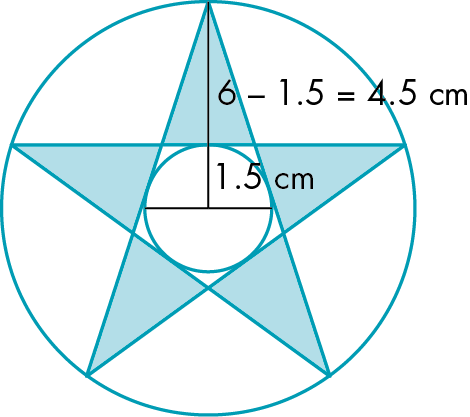 Consider one shaded triangle.Its height is (6 – 1.5) = 4.5 cmThe shaded triangle and the large triangle shown are similar triangles, where
  =  Hence shaded base = 3 ×  = 2.25The area of one shaded triangle will bearea =  × 2.5 × 4.5 = 5.0625 cm2.As an estimate, call this 5 cm2.So a reasonable estimate for the area of the five shaded triangles could be:5 × 5 = 25 cm2Assume the height of one large triangle is equal to the radius of the large circle, 6 cm, and its base is equal to the diameter of the small circle, 3 cm.Consider one shaded triangle.Its height is (6 – 1.5) = 4.5 cmThe shaded triangle and the large triangle shown are similar triangles, where
  =  Hence shaded base = 3 ×  = 2.25The area of one shaded triangle will bearea =  × 2.5 × 4.5 = 5.0625 cm2.As an estimate, call this 5 cm2.So a reasonable estimate for the area of the five shaded triangles could be:5 × 5 = 25 cm225 cm225 cm2M1B1M1A1M1A1M1A1M1M12M1 for stating assumptions clearlyB1 for correct triangle heightM1 for a sensible way to estimate triangle base lengthA1 for an accurate calculation at this pointM1 for correct method of finding area of triangleA1 for an suitably estimated area (1 or 2 sf)M1 for multiplying one area by 5A1 for correct final estimation (integer value)M1 for clear explanation supporting the workingM1 for clear diagrams illustrating the approachM15Assume the height of one large triangle is equal to the radius of the large circle, 6 cm, and its base is equal to the diameter of the small circle, 3 cm.Consider one shaded triangle.Its height is (6 – 1.5) = 4.5 cmThe shaded triangle and the large triangle shown are similar triangles, where
  =  Hence shaded base = 3 ×  = 2.25The area of one shaded triangle will bearea =  × 2.5 × 4.5 = 5.0625 cm2.As an estimate, call this 5 cm2.So a reasonable estimate for the area of the five shaded triangles could be:5 × 5 = 25 cm2Assume the height of one large triangle is equal to the radius of the large circle, 6 cm, and its base is equal to the diameter of the small circle, 3 cm.Consider one shaded triangle.Its height is (6 – 1.5) = 4.5 cmThe shaded triangle and the large triangle shown are similar triangles, where
  =  Hence shaded base = 3 ×  = 2.25The area of one shaded triangle will bearea =  × 2.5 × 4.5 = 5.0625 cm2.As an estimate, call this 5 cm2.So a reasonable estimate for the area of the five shaded triangles could be:5 × 5 = 25 cm225 cm225 cm2102M1 for stating assumptions clearlyB1 for correct triangle heightM1 for a sensible way to estimate triangle base lengthA1 for an accurate calculation at this pointM1 for correct method of finding area of triangleA1 for an suitably estimated area (1 or 2 sf)M1 for multiplying one area by 5A1 for correct final estimation (integer value)M1 for clear explanation supporting the workingM1 for clear diagrams illustrating the approachM16	a	bThe interior angle of an equilateral triangle is 60°.The interior angle of a square is 90°.The interior angle of a regular hexagon is 60°.All three are factors of 360° so these shapes will tessellate around a point. This is not true for other regular polygons as their interior angles are not factors of 360°.The interior angle of a regular octagon is 135°.The interior angle of a square is 90°.Using a similar argument to part a: 
2 × 135° + 90° = 270° + 90° = 360°M1M1B1B1M12M1 for clear explanation of all three shapesM1 for use of clear diagrams to support the explanationB1 for clear explanation.B1 for clear explanationM1 for use of clear diagrams to support the explanationM16	a	bThe interior angle of an equilateral triangle is 60°.The interior angle of a square is 90°.The interior angle of a regular hexagon is 60°.All three are factors of 360° so these shapes will tessellate around a point. This is not true for other regular polygons as their interior angles are not factors of 360°.The interior angle of a regular octagon is 135°.The interior angle of a square is 90°.Using a similar argument to part a: 
2 × 135° + 90° = 270° + 90° = 360°82M1 for clear explanation of all three shapesM1 for use of clear diagrams to support the explanationB1 for clear explanation.B1 for clear explanationM1 for use of clear diagrams to support the explanationM17All three sides (SSS).Two sides and the included angle (SAS).Two sides and a non-included angle (SSA).Two angles and a side (ASA or AAS).B43B1 for each correct statementM17All three sides (SSS).Two sides and the included angle (SAS).Two sides and a non-included angle (SSA).Two angles and a side (ASA or AAS).43B1 for each correct statementM18	a	b	c	dTrue. In a parallelogram opposite sides are parallel.In a rhombus, opposite sides are parallel and all sides are the same length. So a rhombus is a type of parallelogram.In a square all sides are the same length.So a rhombus with right angles must be a square.True. A rhombus must be a parallelogram (part a) but a parallelogram does not all sides the same length so it does not have to be a rhombus.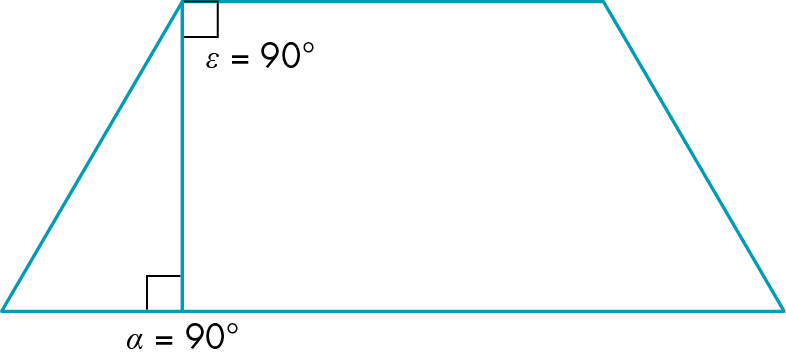 True. Using the diagram of a trapezium above, you see each pair of angles between the parallel sides are allied angles, adding up to 180°, so each pair can only have a maximum of one acute angle, hence the whole shape can have no more than two acute angles.
True. A quadrilateral can have three acute angles, e.g. 80°, 80°, 80° and 120°.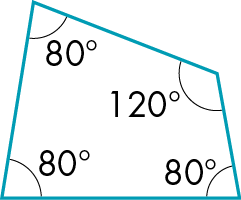 B1B1B1B1B1M1B1B1M1B1B1M13B1 for trueB1 for clear explanationB1 for clear explanationB1 for trueB1 for clear explanationM1 for clear use of diagrams to support explanation B1 for trueB1 for clear explanationM1 for clear use of diagrams to support the explanationB1 for trueB1 for clear explanation supported by a clear diagramM1 for clear use of a correct diagram: a diagram is essentialM18	a	b	c	dTrue. In a parallelogram opposite sides are parallel.In a rhombus, opposite sides are parallel and all sides are the same length. So a rhombus is a type of parallelogram.In a square all sides are the same length.So a rhombus with right angles must be a square.True. A rhombus must be a parallelogram (part a) but a parallelogram does not all sides the same length so it does not have to be a rhombus.True. Using the diagram of a trapezium above, you see each pair of angles between the parallel sides are allied angles, adding up to 180°, so each pair can only have a maximum of one acute angle, hence the whole shape can have no more than two acute angles.
True. A quadrilateral can have three acute angles, e.g. 80°, 80°, 80° and 120°.123B1 for trueB1 for clear explanationB1 for clear explanationB1 for trueB1 for clear explanationM1 for clear use of diagrams to support explanation B1 for trueB1 for clear explanationM1 for clear use of diagrams to support the explanationB1 for trueB1 for clear explanation supported by a clear diagramM1 for clear use of a correct diagram: a diagram is essentialMLook at the sides and/or angles you have been given and what you need to calculate.When the triangle has a right angle, use Pythagoras’ theorem when you need to work out one side length and you know the other two side lengths.Otherwise, when the triangle does not have a right angle, use sine, cosine or tangent when you need to work out an angle or a side.Use the cosine rule to find angles when all sides of any triangle are known or to find the third side when two sides and the included angle are known.Use the sine rule when two sides and one angle other than the included angle are known, or two angles and one side are known.B1B1B1B13B1 for clear Pythagoras explanationB1 for clear right angled trig explanationB1 for clear cosine rule explanationB1 for clear sine rule explanationMLook at the sides and/or angles you have been given and what you need to calculate.When the triangle has a right angle, use Pythagoras’ theorem when you need to work out one side length and you know the other two side lengths.Otherwise, when the triangle does not have a right angle, use sine, cosine or tangent when you need to work out an angle or a side.Use the cosine rule to find angles when all sides of any triangle are known or to find the third side when two sides and the included angle are known.Use the sine rule when two sides and one angle other than the included angle are known, or two angles and one side are known.43B1 for clear Pythagoras explanationB1 for clear right angled trig explanationB1 for clear cosine rule explanationB1 for clear sine rule explanationM20	a	i	ii	b	i		iiA suitable simple reflection.A suitable reflection with a mirror line that is parallel to one of the sides of the shape.A suitable simple rotation.A suitable rotation with centre not on an extension of one of the sides of the shape. B1M1B1M123B1 for a diagram of a simple reflectionM1 for a clear explanationB1 for a diagram of a simple rotationM1 for a clear explanation M20	a	i	ii	b	i		iiA suitable simple reflection.A suitable reflection with a mirror line that is parallel to one of the sides of the shape.A suitable simple rotation.A suitable rotation with centre not on an extension of one of the sides of the shape. 423B1 for a diagram of a simple reflectionM1 for a clear explanationB1 for a diagram of a simple rotationM1 for a clear explanation M21 a	b	c 	d	i	iiDiagram to help explanation: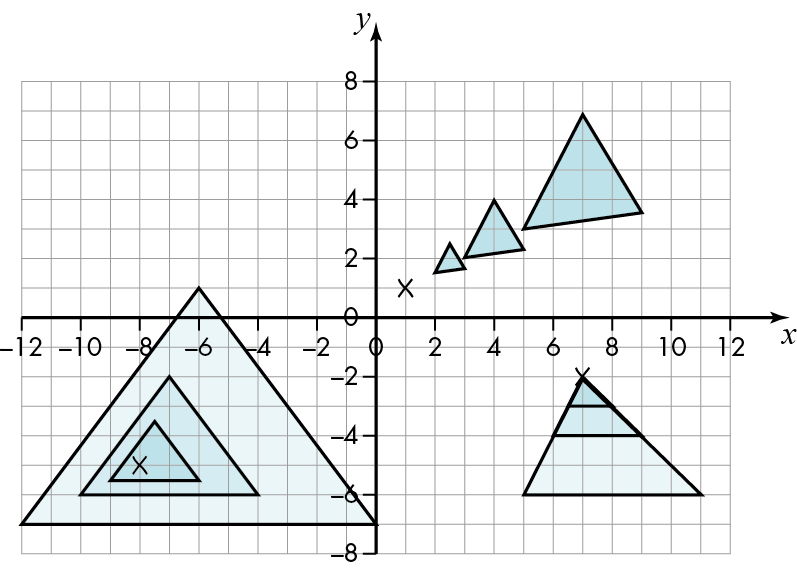 The image is smaller than the object.The lengths of the sides change by the scale factor. Angles in the shape stay the same.The scale factor and centre of enlargement.Suitable explanation of enlargements with use of diagram to help explanation. For example: Draw lines connecting corresponding vertices on the shape and its enlargement. The centre of enlargement is where these lines cross.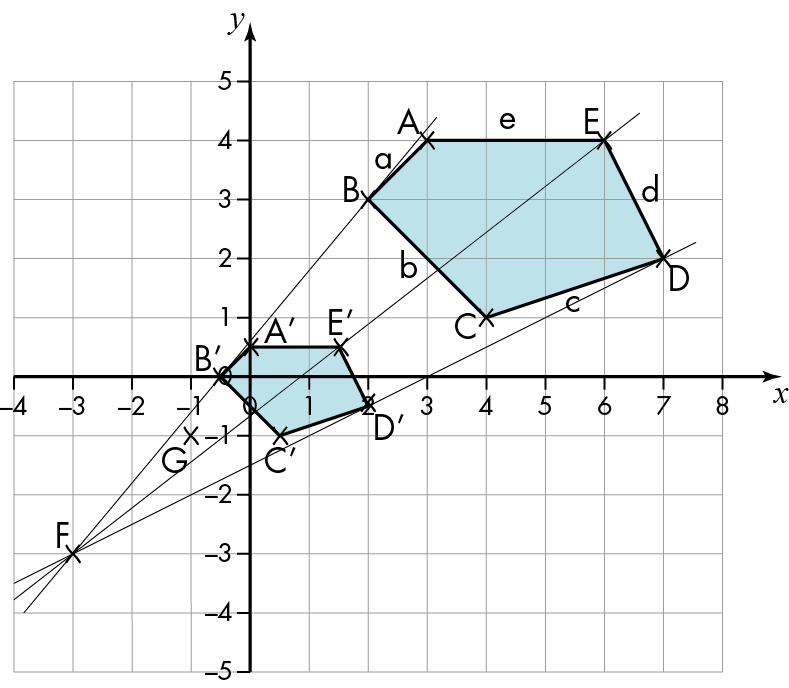 Centre of enlargement outside the shape: the shape will move up and down a line that passes through the shape. Centre inside the original shape: the enlargement is either inside or around the shape depending on whether the scale factor is whole or fractional. When the centre is on a vertex the shape and enlargement share part of two sides.When the centre is on a side, the shape and enlargement shape part of the side.The image is smaller than the object.B2B2B1B1B2M1B1B123B1 for correct statement about the lengths B1 for correct statement about the anglesB1 for scale factor
B1 for centre of enlargementB1 for a clear explanationB1 for a good accurate diagram to support the explanationB1 for correct explanation of centre outside the shapeB1 for correct explanation of centre within the shapeM1 for clear diagrams used in both explanationsB1 for clear explanation.B1 for clear explanation.M21 a	b	c 	d	i	iiDiagram to help explanation:The image is smaller than the object.The lengths of the sides change by the scale factor. Angles in the shape stay the same.The scale factor and centre of enlargement.Suitable explanation of enlargements with use of diagram to help explanation. For example: Draw lines connecting corresponding vertices on the shape and its enlargement. The centre of enlargement is where these lines cross.Centre of enlargement outside the shape: the shape will move up and down a line that passes through the shape. Centre inside the original shape: the enlargement is either inside or around the shape depending on whether the scale factor is whole or fractional. When the centre is on a vertex the shape and enlargement share part of two sides.When the centre is on a side, the shape and enlargement shape part of the side.The image is smaller than the object.1023B1 for correct statement about the lengths B1 for correct statement about the anglesB1 for scale factor
B1 for centre of enlargementB1 for a clear explanationB1 for a good accurate diagram to support the explanationB1 for correct explanation of centre outside the shapeB1 for correct explanation of centre within the shapeM1 for clear diagrams used in both explanationsB1 for clear explanation.B1 for clear explanation.M22	a 	bWhen a shape has been translated the orientation is the same.When it has been reflected its orientation is different.Rotating a rectangle about its centre: all the vertices move and the image is superimposed over the object. 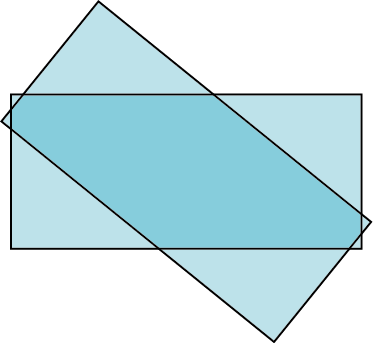 Rotating the rectangle about one of its vertices: all the other vertices move and, as the angle increases, the image is no longer superimposed over the object.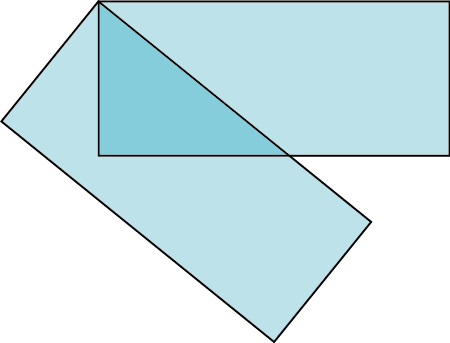 B2M1B1M1B1M12B1 for comment about orientation staying the same in translationB1 for comment about orientation being different in rotationM1 for a clear diagram to support the explanationB1 for clear explanationM1 for good diagram to support explanationB1 for clear explanationM1 for use of diagram to illustrate explanationM22	a 	bWhen a shape has been translated the orientation is the same.When it has been reflected its orientation is different.Rotating a rectangle about its centre: all the vertices move and the image is superimposed over the object. Rotating the rectangle about one of its vertices: all the other vertices move and, as the angle increases, the image is no longer superimposed over the object.72B1 for comment about orientation staying the same in translationB1 for comment about orientation being different in rotationM1 for a clear diagram to support the explanationB1 for clear explanationM1 for good diagram to support explanationB1 for clear explanationM1 for use of diagram to illustrate explanationM23Cross-sectional area is a quarter of circle with radius 1.5 cm and a rectangle 1.5 cm by 6.5 cm.area of quarter circle= π1.52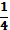 = 1.767 145 9 cm2Area of rectangle 1.5 × 6.5 = 9.75 cm2Total area = 1.767 145 9 + 9.75 
                 = 11.517 146 cm2Total volume of wood is11.517 146 × 12 000 = 138 205.75 cm2.Convert this to m2 by dividing by 1 000 000.Total volume = 0.138 205 75 m2138 000 cm2or0.14 m2 M1A1B1B1M1A123M1 for method of finding area of the quadrantA1 for any rounding to 4 or more sfB1 for 9.75B1 for any rounding to 4 or more sfM1 for method of finding volumeA1 for correct answer rounded to either 2 or 3 sfAccept alternative answer in cubic metres given correctly to 2 or 3 sfM23Cross-sectional area is a quarter of circle with radius 1.5 cm and a rectangle 1.5 cm by 6.5 cm.area of quarter circle= π1.52= 1.767 145 9 cm2Area of rectangle 1.5 × 6.5 = 9.75 cm2Total area = 1.767 145 9 + 9.75 
                 = 11.517 146 cm2Total volume of wood is11.517 146 × 12 000 = 138 205.75 cm2.Convert this to m2 by dividing by 1 000 000.Total volume = 0.138 205 75 m2138 000 cm2or0.14 m2 623M1 for method of finding area of the quadrantA1 for any rounding to 4 or more sfB1 for 9.75B1 for any rounding to 4 or more sfM1 for method of finding volumeA1 for correct answer rounded to either 2 or 3 sfAccept alternative answer in cubic metres given correctly to 2 or 3 sfM24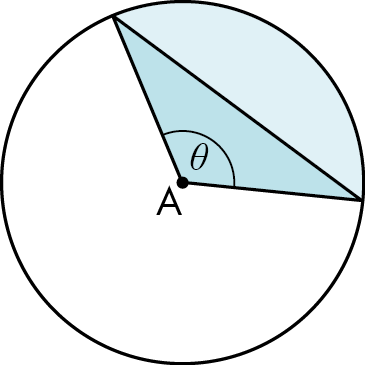 Area of the sector = πr2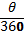 Area of segment 
        = area of sector – area of triangle         = πr2 –ab sin θAs a and b are both equal to r, this becomes: πr2 – r2 sin θ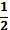 Factorising gives:r2(π –sin θ)as required.B1B1M1M1M1A1M13B1 for correct formula of area of sectorB1 for correct formula of area of triangle M1 for correctly stating the combined equation for segment areaM1 for correct use of r in triangle formulaM1 for factorisingA1 for correct factorisationM1 for clear use of diagram to support explanationM24Area of the sector = πr2Area of segment 
        = area of sector – area of triangle         = πr2 –ab sin θAs a and b are both equal to r, this becomes: πr2 – r2 sin θFactorising gives:r2(π –sin θ)as required.73B1 for correct formula of area of sectorB1 for correct formula of area of triangle M1 for correctly stating the combined equation for segment areaM1 for correct use of r in triangle formulaM1 for factorisingA1 for correct factorisationM1 for clear use of diagram to support explanationM25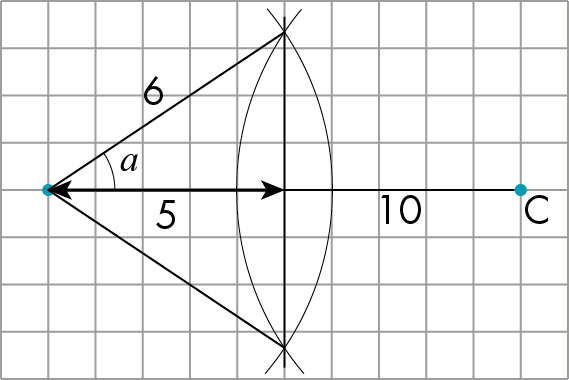 Using trigonometry:cos α = 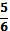 α = cos–1α = 33.557 31°Area of segment of one circle    = πr2 – r2sinθ   = r2(π – sin θ)where θ = 2 × 33.6° = 67.2° and r = 6 cm.Area = 62(π –sin67.2°)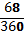          = 36(0.586 431 –sin 67.2°)          = 36(0.586 431 – 0.460 931 6)         = 4.517 979 cm2Area of overlap = 2 × 4.517 979 cm2                            = 9.035 959 cm29.0 cm2 M1A1M1M1A1A1M1A1M12M1 for correct trigonometric statement for angleA1 for any rounded answer to 2 or more sfM1 for correct segment formulaM1 for correct factorisationA1 for correct substitution of radius and a correct angleA1 for correct answer to 2 or more sfM1 for multiplying by 2A1 for correct answer to either 1 or 2 sfM1 for use of mathematical language and diagrams to support solutionM25Using trigonometry:cos α = α = cos–1α = 33.557 31°Area of segment of one circle    = πr2 – r2sinθ   = r2(π – sin θ)where θ = 2 × 33.6° = 67.2° and r = 6 cm.Area = 62(π –sin67.2°)         = 36(0.586 431 –sin 67.2°)          = 36(0.586 431 – 0.460 931 6)         = 4.517 979 cm2Area of overlap = 2 × 4.517 979 cm2                            = 9.035 959 cm29.0 cm2 92M1 for correct trigonometric statement for angleA1 for any rounded answer to 2 or more sfM1 for correct segment formulaM1 for correct factorisationA1 for correct substitution of radius and a correct angleA1 for correct answer to 2 or more sfM1 for multiplying by 2A1 for correct answer to either 1 or 2 sfM1 for use of mathematical language and diagrams to support solutionM26 	a	b	cTriangle 11 will move round to sit next to face 13, square 4 will move round to be next to face 12, leaving face 2 opposite to face 13. 14 faces: the same as the number of polygons in the net. 13I would create the shape first then draw what I see from above as the plan and from the side as the elevation. Once I have created the shape, I can measure the lengths and angles concerned.B1B1B1B1M1B22B1 for the 14 facesB1 for clear explanationB1 for face 13B1 for clear explanationM1 for use of diagrams to support the explanationB1 for an explanation of the planB1 for explanation of elevationM26 	a	b	cTriangle 11 will move round to sit next to face 13, square 4 will move round to be next to face 12, leaving face 2 opposite to face 13. 14 faces: the same as the number of polygons in the net. 13I would create the shape first then draw what I see from above as the plan and from the side as the elevation. Once I have created the shape, I can measure the lengths and angles concerned.72B1 for the 14 facesB1 for clear explanationB1 for face 13B1 for clear explanationM1 for use of diagrams to support the explanationB1 for an explanation of the planB1 for explanation of elevationM27Circumference of wheel = πD     = π × 68     = 213.6283 cm10 km = 10 × 1000 × 100 cm           = 1 000 000 cmNumber of revolutions in 10 km      = 1 000 000 cm ÷ 213.6283 cm       = 4681.0284681 complete rotationsM1A1B1M1A12M1 for method of calculating circumference of wheelA1 for full unrounded answerB1 for use of 1 000 000 as a conversion factor either way roundM1 for correct division with common unitsA1 for cao M27Circumference of wheel = πD     = π × 68     = 213.6283 cm10 km = 10 × 1000 × 100 cm           = 1 000 000 cmNumber of revolutions in 10 km      = 1 000 000 cm ÷ 213.6283 cm       = 4681.0284681 complete rotations52M1 for method of calculating circumference of wheelA1 for full unrounded answerB1 for use of 1 000 000 as a conversion factor either way roundM1 for correct division with common unitsA1 for cao M28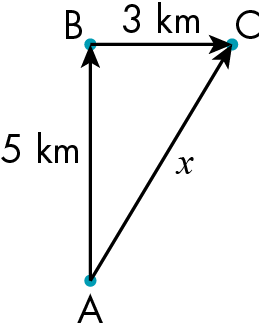   = 5.830 951 9x = 5.8 kmB1M1M1M1A12B1 for use of a correct diagramM1 for explanation of how and why using Pythagoras M1 for correct application of Pythagoras’ theoremM1 for correct method of finding hypotenuseA1 for correct rounding to 2 or 3 sfM28  = 5.830 951 9x = 5.8 km52B1 for use of a correct diagramM1 for explanation of how and why using Pythagoras M1 for correct application of Pythagoras’ theoremM1 for correct method of finding hypotenuseA1 for correct rounding to 2 or 3 sfM29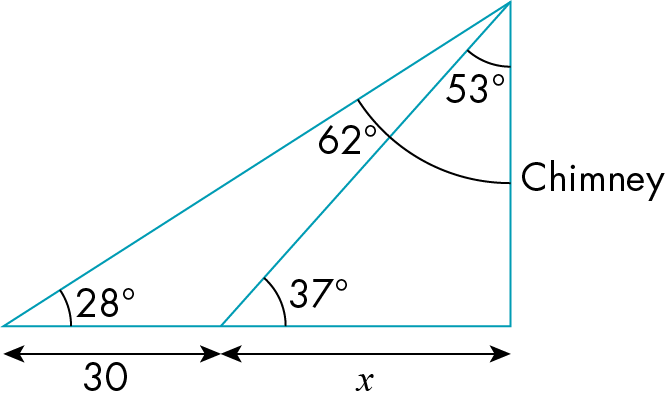 Let c = the height of the chimney.= tan 53°x = c tan 53° = tan 62°30 + x = c tan 62°x = c tan 62° – 30Combining equations 1 and 2 to eliminate x:c tan 53° = c tan 62° – 30Rearrange to get c on one side of the equation.30 = c tan 62° – c tan 53°30 = c(tan 62° – tan 53°)c =    = 54.182 761 m54.2 mB1M1A1M1A1M1M1A12B1 for clear correct diagram usedM1 for correct use of trigonometry with x, c and angle 53° or 37°A1 for correct equation having x as subjectM1 for correct use of trigonometry with x, c and angle 62° or 28°A1 for correct equation in format to combine with equation 1M1 for correctly eliminating xM1 for correct equation with c as subjectA1 for correct rounding to 2 or 3 sfM29Let c = the height of the chimney.= tan 53°x = c tan 53° = tan 62°30 + x = c tan 62°x = c tan 62° – 30Combining equations 1 and 2 to eliminate x:c tan 53° = c tan 62° – 30Rearrange to get c on one side of the equation.30 = c tan 62° – c tan 53°30 = c(tan 62° – tan 53°)c =    = 54.182 761 m54.2 m82B1 for clear correct diagram usedM1 for correct use of trigonometry with x, c and angle 53° or 37°A1 for correct equation having x as subjectM1 for correct use of trigonometry with x, c and angle 62° or 28°A1 for correct equation in format to combine with equation 1M1 for correctly eliminating xM1 for correct equation with c as subjectA1 for correct rounding to 2 or 3 sfM30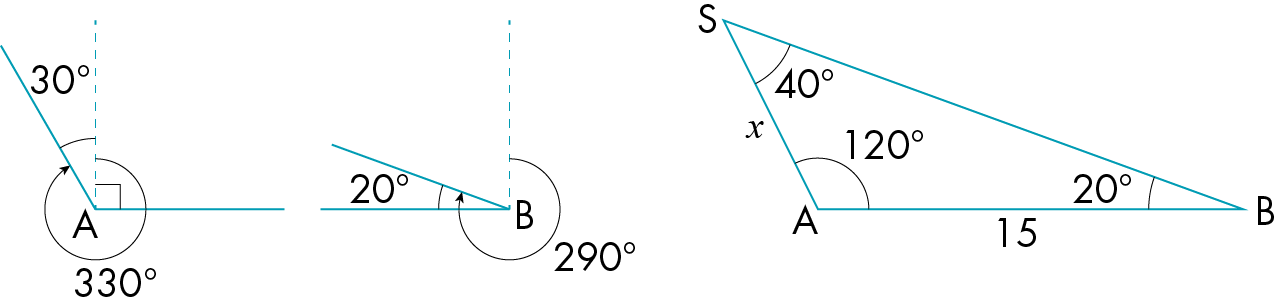 Angle at A is 90° + (360° – 330°) = 120°Angle at B is 290° – 270° = 20°Angle at S is 180° – (120° + 20°) = 40°Use the sine rule.=            x = 15 ×              = 7.981 338.0 kmM2B1B1B1M1A12M1 for diagram illustrating how angles found at A and BM1 for complete triangle drawn, showing all relevant dataB1 for 120°B1 for 20°B1 for 40°M1 for use of sine ruleA1 for correct answer rounded to 1, 2 or 3 sfM30Angle at A is 90° + (360° – 330°) = 120°Angle at B is 290° – 270° = 20°Angle at S is 180° – (120° + 20°) = 40°Use the sine rule.=            x = 15 ×              = 7.981 338.0 km72M1 for diagram illustrating how angles found at A and BM1 for complete triangle drawn, showing all relevant dataB1 for 120°B1 for 20°B1 for 40°M1 for use of sine ruleA1 for correct answer rounded to 1, 2 or 3 sfM31	a	b	cSometimes true. It is not true if the number of individual cubes has fewer than 3 factors, including 1 and itself, for example, you cannot do it with 7 cubes (factors 1 and 7)You can only make one cuboid if the number of factors, including 1 is equal to 3, for example, with 21 cubes (factors 1, 3 and 7).You can make more than one cuboid if the number of cubes has more than 3 factors not including itself, for example, 30 (factors 1, 2, 3 and 5).B1B1B1B1B12B1 for sometimes trueB1 for clear explanation for when not trueB1 for clear explanation for when only 1 cuboid could be madeB1 for clear explanation for when more than 1 cuboid could be madeB1 for use of examples to illustrate the explanationsM31	a	b	cSometimes true. It is not true if the number of individual cubes has fewer than 3 factors, including 1 and itself, for example, you cannot do it with 7 cubes (factors 1 and 7)You can only make one cuboid if the number of factors, including 1 is equal to 3, for example, with 21 cubes (factors 1, 3 and 7).You can make more than one cuboid if the number of cubes has more than 3 factors not including itself, for example, 30 (factors 1, 2, 3 and 5).52B1 for sometimes trueB1 for clear explanation for when not trueB1 for clear explanation for when only 1 cuboid could be madeB1 for clear explanation for when more than 1 cuboid could be madeB1 for use of examples to illustrate the explanationsM32	a	b	c	dYes.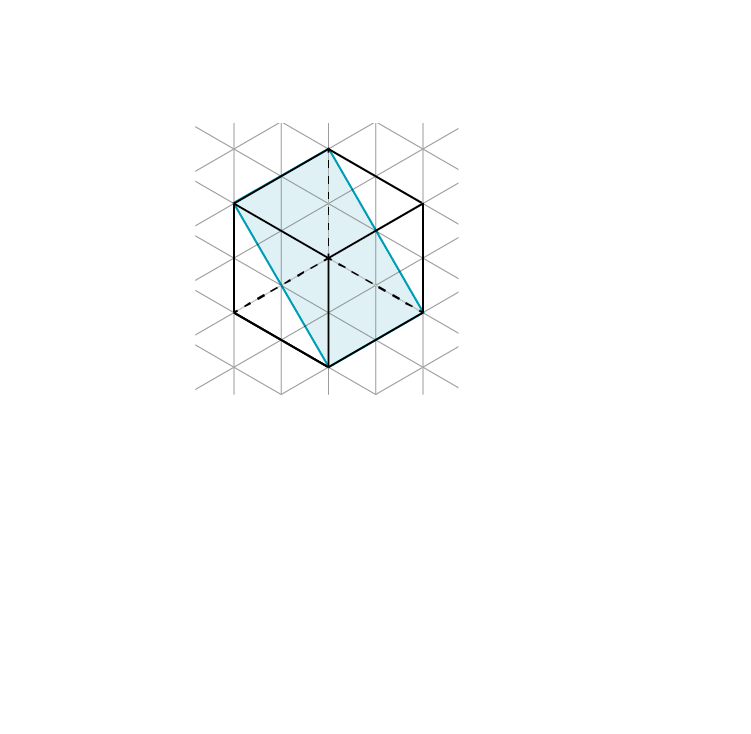 Yes.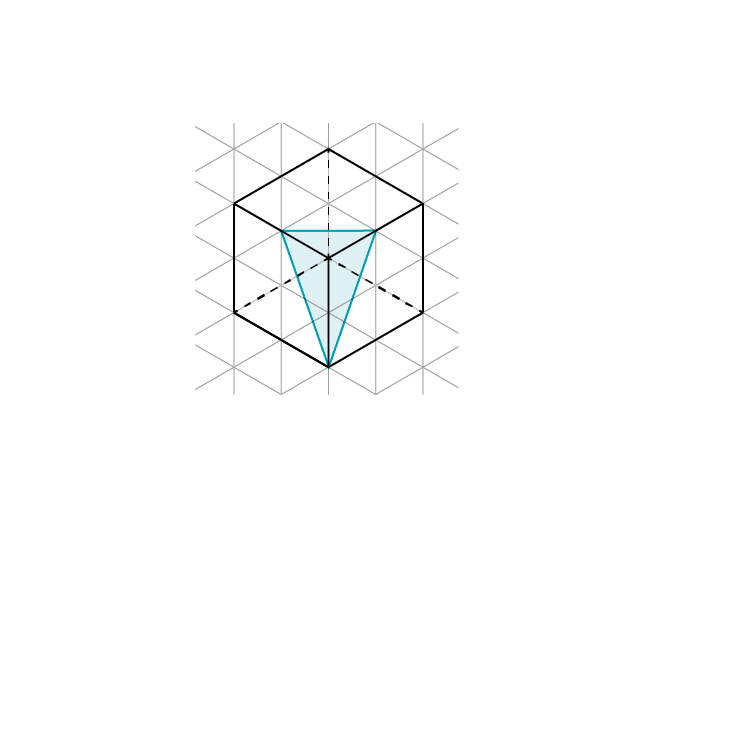 Yes.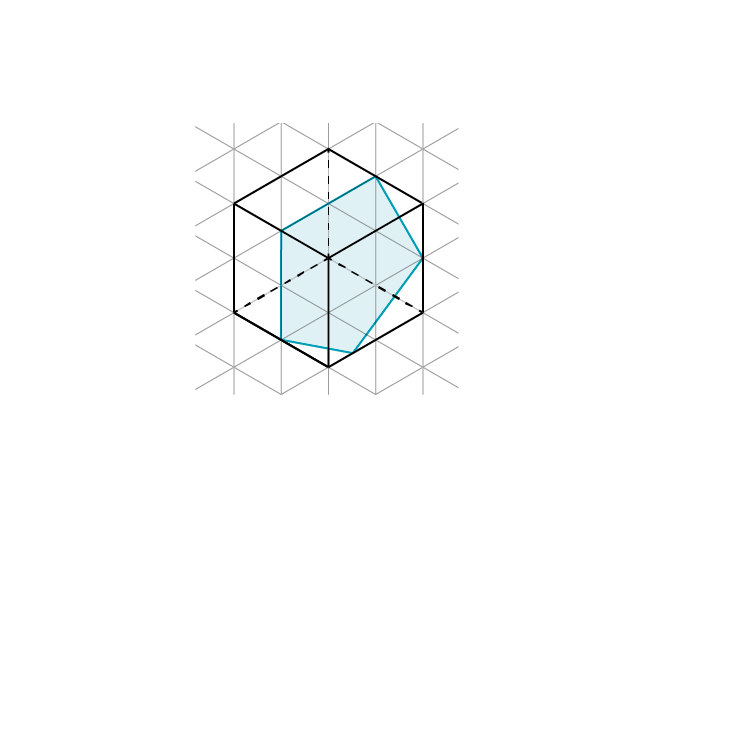 Yes. 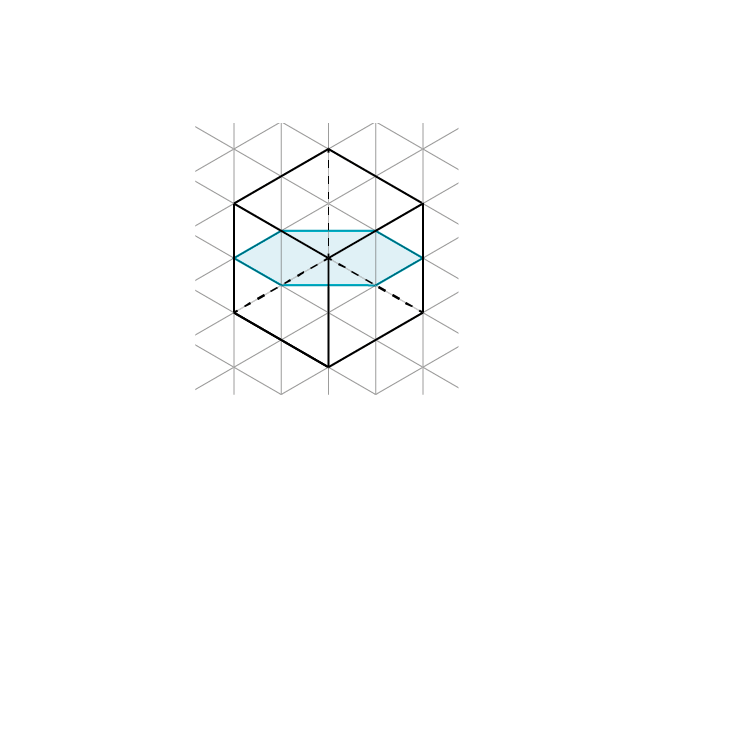 B1B1B1B1B1B1B1B12B1 for yesB1 for a clear diagram or explanation B1 for yesB1 for a clear diagram or explanationB1 for yesB1 for a clear diagram or explanationB1 for yesB1 for a clear diagram or explanationM32	a	b	c	dYes.Yes.Yes.Yes. 82B1 for yesB1 for a clear diagram or explanation B1 for yesB1 for a clear diagram or explanationB1 for yesB1 for a clear diagram or explanationB1 for yesB1 for a clear diagram or explanationM33Assume the cuboid has dimensions x, y and t.The surface area = 2(xy + xt + yt)Volume = xytDoubling the lengths gives dimensions as 2x, 2y and 2t.So surface area 
  = 2(2x × 2y + 2x × 2t + 2y × 2t)  = 2(4xy + 4xt + 4yt)  = 8(xy + xt + yt)which is 4 times the first area. andV = 2x × 2y × 2t   = 8xytwhich is 8 times the first volume.False.B1M1M1M1B1B1B1B12B1 for falseM1 for surface area with either specific lengths or a generalisationM1 for volume with either specific lengths or a generalisationM1 for showing correct follow through of double the lengthsB1 for a correct statement of SA with their dataB1 for 4 times areaB1 for a correct statement of volume with their dataB1 for 8 times volumeM33Assume the cuboid has dimensions x, y and t.The surface area = 2(xy + xt + yt)Volume = xytDoubling the lengths gives dimensions as 2x, 2y and 2t.So surface area 
  = 2(2x × 2y + 2x × 2t + 2y × 2t)  = 2(4xy + 4xt + 4yt)  = 8(xy + xt + yt)which is 4 times the first area. andV = 2x × 2y × 2t   = 8xytwhich is 8 times the first volume.False.82B1 for falseM1 for surface area with either specific lengths or a generalisationM1 for volume with either specific lengths or a generalisationM1 for showing correct follow through of double the lengthsB1 for a correct statement of SA with their dataB1 for 4 times areaB1 for a correct statement of volume with their dataB1 for 8 times volumeM34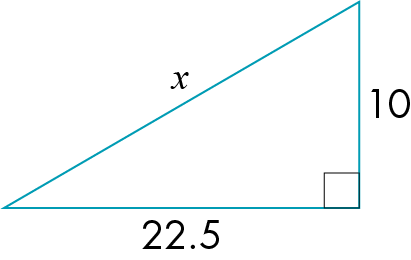 Consider just half the shape, where x is the length of the string.Use Pythagoras’ theorem.x2 = 102 + 22.52   = 606.25x =    = 24.622 145Two lengths of string will be   49.244 289 cmSubtract the original 45 cmGives extension as 4.244 2894.2 cmM1M1M1A1A1A12M1 for clear diagram M1 for correct Pythagoras statementM1 for correct method of applying Pythagoras’ theoremA1 for full answerA1 for double the initial xA1 for rounded answer to either 2 or 3 sfM34Consider just half the shape, where x is the length of the string.Use Pythagoras’ theorem.x2 = 102 + 22.52   = 606.25x =    = 24.622 145Two lengths of string will be   49.244 289 cmSubtract the original 45 cmGives extension as 4.244 2894.2 cm62M1 for clear diagram M1 for correct Pythagoras statementM1 for correct method of applying Pythagoras’ theoremA1 for full answerA1 for double the initial xA1 for rounded answer to either 2 or 3 sfM35Let AC = x, the length of the new road.Use Pythagoras’ theorem.x2 = 4.92 + 6.32    = 63.7x =    = 7.981 228Current distance = 4.9 + 6.3 = 11.2 kmSaving = 11.2 – 7.981 228      = 3.218 772 km3.22 kmM1M1M1A1B1M1A12M1 for use of a diagram to assist the explanationM1 for clear statement of PythagorasM1 for correctly applying Pythagoras’ theoremA1 for full answerB1 for 11.2M1 for subtracting lengthsA1 for correct rounding to 2 or 3 sf M35Let AC = x, the length of the new road.Use Pythagoras’ theorem.x2 = 4.92 + 6.32    = 63.7x =    = 7.981 228Current distance = 4.9 + 6.3 = 11.2 kmSaving = 11.2 – 7.981 228      = 3.218 772 km3.22 km72M1 for use of a diagram to assist the explanationM1 for clear statement of PythagorasM1 for correctly applying Pythagoras’ theoremA1 for full answerB1 for 11.2M1 for subtracting lengthsA1 for correct rounding to 2 or 3 sf M36Yes.   = sin–1  = 53.13°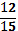     = 53° to the nearest degree    = 50° to 1 sf12 cm has range of 11.5 to 12.5 cm15 cm has range of 14.5 to 15.5 cmThe smallest value for sin   is which gives   = sin–1 0.7419 
                       = 47.9°So there are values that round to 12 cm and 15 cm which will give an angle that rounds to 50°.B1M1M1B1B12B1 for yesM1 for showing that using trigonometry and rounding can give 50°M1 for showing the ranges of lengths of the sidesB1 for showing the least possible value of the angle given the rangesB1 for final summary explaining that it is possibleM36Yes.   = sin–1  = 53.13°    = 53° to the nearest degree    = 50° to 1 sf12 cm has range of 11.5 to 12.5 cm15 cm has range of 14.5 to 15.5 cmThe smallest value for sin   is which gives   = sin–1 0.7419 
                       = 47.9°So there are values that round to 12 cm and 15 cm which will give an angle that rounds to 50°.52B1 for yesM1 for showing that using trigonometry and rounding can give 50°M1 for showing the ranges of lengths of the sidesB1 for showing the least possible value of the angle given the rangesB1 for final summary explaining that it is possibleM37Use Pythagoras’ theorem.AC2 = 42 – (2)2    = 16 – 8 = 8BC2 = 8 = (2)2    = 8Hence BC = AC, an isosceles triangle.M1A1M1A1A12M1 for correct Pythagoras statementA1 for correct value of AC2M1 for finding BC2A1 for correct value of BC2A1 for clear explanation of sides being the same lengthM37Use Pythagoras’ theorem.AC2 = 42 – (2)2    = 16 – 8 = 8BC2 = 8 = (2)2    = 8Hence BC = AC, an isosceles triangle.52M1 for correct Pythagoras statementA1 for correct value of AC2M1 for finding BC2A1 for correct value of BC2A1 for clear explanation of sides being the same lengthM38AB2 = 22 – 12    = 4 – 1 = 3AB =  cmM1A1M12M1 for correct Pythagoras statementA1 for 3M1 for a clear communication of the method usedM38AB2 = 22 – 12    = 4 – 1 = 3AB =  cm32M1 for correct Pythagoras statementA1 for 3M1 for a clear communication of the method usedM39cos 68° = –cos 112° = –cos 248° = 0.3746cos 338° = 0.9271cos 338° is the odd one out.All the others have the same numerical value (ignoring signs).B1B12B1 for cos 338°B1 for a clear explanationM39cos 68° = –cos 112° = –cos 248° = 0.3746cos 338° = 0.9271cos 338° is the odd one out.All the others have the same numerical value (ignoring signs).22B1 for cos 338°B1 for a clear explanationM40	aiiibsin x + 1 = 2sin x = 1   x = sin–11 = 90°2 + 3cos x = 1   3cos x = 1 – 2 = –1   cos x = –       x = 109.5°and 360° – 109.5° = 250.5°cos 320° = 0.766 044 4sin–1 0.766 044 4 = 50°and 180° – 50° = 130°x = 90°x = 109.5°, 250.5°x = 50° and 130°M1A1M1A1A1A1M1A1A12M1 for sin x = 1A1 for 90°M1 for first step of solving equationA1 for correct statement of cos xA1 for correct angle to 1 dpA1 for correct angle to 1dpM1 for method of getting to sin–1A1 for 50°A1 for 130°M40	aiiibsin x + 1 = 2sin x = 1   x = sin–11 = 90°2 + 3cos x = 1   3cos x = 1 – 2 = –1   cos x = –       x = 109.5°and 360° – 109.5° = 250.5°cos 320° = 0.766 044 4sin–1 0.766 044 4 = 50°and 180° – 50° = 130°x = 90°x = 109.5°, 250.5°x = 50° and 130°92M1 for sin x = 1A1 for 90°M1 for first step of solving equationA1 for correct statement of cos xA1 for correct angle to 1 dpA1 for correct angle to 1dpM1 for method of getting to sin–1A1 for 50°A1 for 130°M41 	a	btan x = sin x ÷ cos x÷       =       =      = = 1tan–1 1 = 45°Alternatively, use Pythagoras’ theorem to work out the length of the third side, e.g.(side)2 = 16 – 8 = 8side = tan x = = 1tan-1 1 = 45°tan x = 145°M1M1A1A1M1A12M1 for communicating effectively how the sine and cos can be used to find tan (This could be tan x = )M1 for correct use of tanA1 for correct combination of surdsA1 for tan x = 1M1 for use of inverse tan or recognising an isosceles triangleA1 for 45°M41 	a	btan x = sin x ÷ cos x÷       =       =      = = 1tan–1 1 = 45°Alternatively, use Pythagoras’ theorem to work out the length of the third side, e.g.(side)2 = 16 – 8 = 8side = tan x = = 1tan-1 1 = 45°tan x = 145°62M1 for communicating effectively how the sine and cos can be used to find tan (This could be tan x = )M1 for correct use of tanA1 for correct combination of surdsA1 for tan x = 1M1 for use of inverse tan or recognising an isosceles triangleA1 for 45°M42Using Pythagoras’ theorem,the hypotenuse =  = = 4 Then sin x = and cos x =Hence (sin x)2 + (cos x)2 = +  = = 1M1A1B1B1A12M1 for correct Pythagoras statementA1 for 4B1 for correct sin xB1 for correct cos xA1 for correct explanation M42Using Pythagoras’ theorem,the hypotenuse =  = = 4 Then sin x = and cos x =Hence (sin x)2 + (cos x)2 = +  = = 152M1 for correct Pythagoras statementA1 for 4B1 for correct sin xB1 for correct cos xA1 for correct explanation M43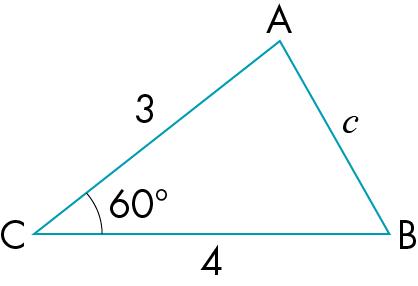 Use the cosine rule.c2 = a2 + b2 - 2ab cos C= 9 + 16 – 2 × 3 × 4 × cos 60°= 25 – 24 × = 13c = cm M1M1A1B1M1A12M1 for clear use of diagramM1 for correct cosine rule statementA1 for correct substitutionB1 for cos 60° = M1 for taking square rootA1 for correct surd formM43Use the cosine rule.c2 = a2 + b2 - 2ab cos C= 9 + 16 – 2 × 3 × 4 × cos 60°= 25 – 24 × = 13c = cm 62M1 for clear use of diagramM1 for correct cosine rule statementA1 for correct substitutionB1 for cos 60° = M1 for taking square rootA1 for correct surd formM44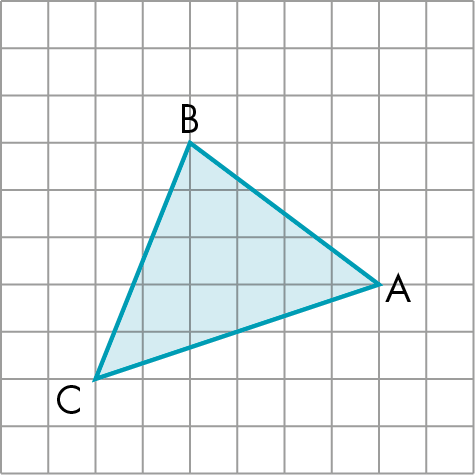 B1B12B1 for correct diagramB1 for correct vectorM4422B1 for correct diagramB1 for correct vectorM45No.To work out the return vector, multiply each component by –1.The return vector is .B1B1B12B1 for NoB1 for correct vectorB1 for a clear explanation of what Joel should have doneM45No.To work out the return vector, multiply each component by –1.The return vector is .32B1 for NoB1 for correct vectorB1 for a clear explanation of what Joel should have doneM46	a	b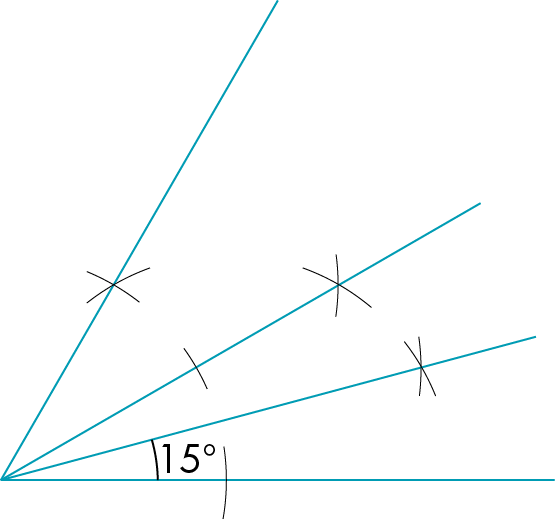 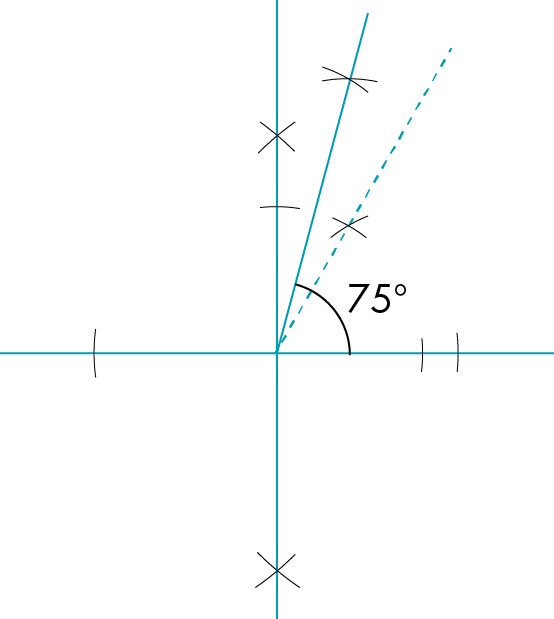 M2A1M2A12M1 for showing construction of 60°M1 for showing bisection of 60°A1 for showing bisection of 30° to show 15°M1 for showing construction of 90°M1 for showing construction of 60° to leave a 30° angleA1 for bisecting that 30° angle to leave 75°H46	a	b62M1 for showing construction of 60°M1 for showing bisection of 60°A1 for showing bisection of 30° to show 15°M1 for showing construction of 90°M1 for showing construction of 60° to leave a 30° angleA1 for bisecting that 30° angle to leave 75°H47Each angle bisector is the locus of points equidistant from the two arms or sides of the angle.Hence, where they all meet will be the only point that is equidistant from each of the three sides.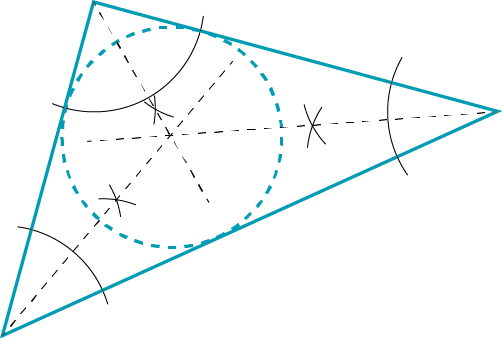 Hence a circle can be drawn inside the triangle, with this centre, that just touches each side of the triangle.M2A12M1 for explanation referring to the bisector being equidistantM1 for the interpretation of the intersectionsA1 for the use of a diagram to help interpret the explanationH47Each angle bisector is the locus of points equidistant from the two arms or sides of the angle.Hence, where they all meet will be the only point that is equidistant from each of the three sides.Hence a circle can be drawn inside the triangle, with this centre, that just touches each side of the triangle.32M1 for explanation referring to the bisector being equidistantM1 for the interpretation of the intersectionsA1 for the use of a diagram to help interpret the explanationH48	a–d	e	f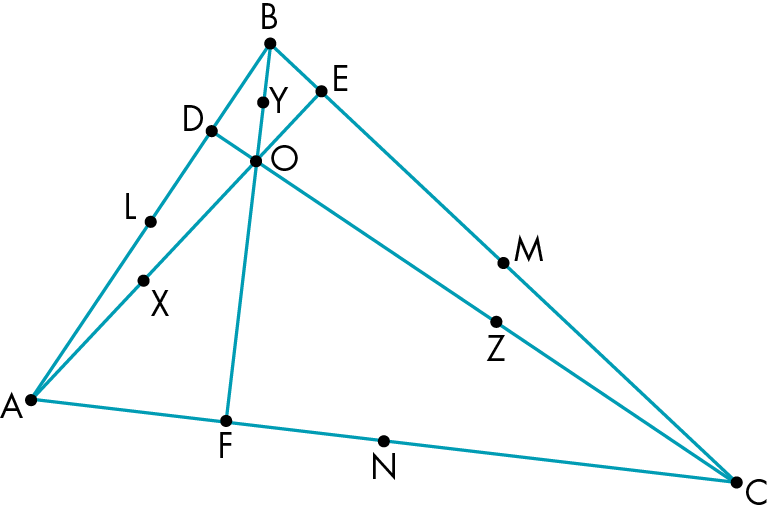 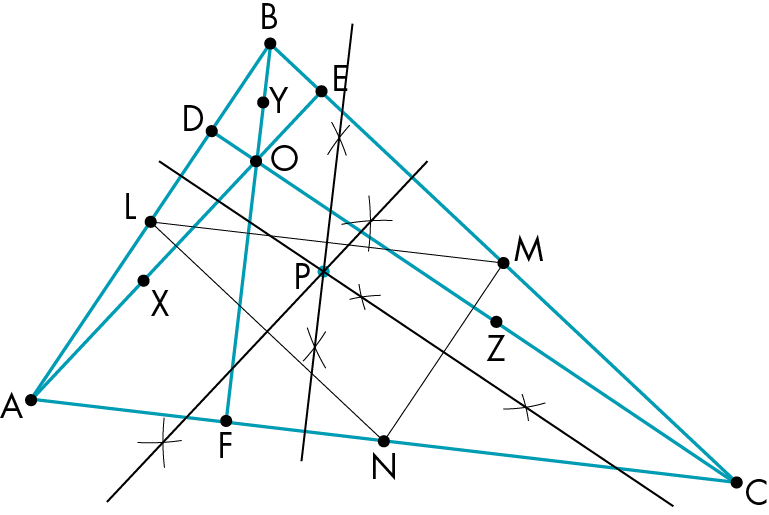 A circle, centre P, should pass through each of the nine labelled points.M1A1M1A1A1M1A1M1A1A12M1 for method of constructing any midpointA1 for all three midpoints correct and labelledM1 for constructing any perpendicular from a vertex to opposite faceA1 for all three correctA1 all 3 feet correctly labelledM1 for constructing a midpoint of AO or BO or COA1 for all midpoints correct and labelledM1 for constructing a bisector of LM or LN or MNA1 for all three bisectors correct and point of intersection labelled PA1 for correct explanationH48	a–d	e	fA circle, centre P, should pass through each of the nine labelled points.102M1 for method of constructing any midpointA1 for all three midpoints correct and labelledM1 for constructing any perpendicular from a vertex to opposite faceA1 for all three correctA1 all 3 feet correctly labelledM1 for constructing a midpoint of AO or BO or COA1 for all midpoints correct and labelledM1 for constructing a bisector of LM or LN or MNA1 for all three bisectors correct and point of intersection labelled PA1 for correct explanationH49 AB = CD (given)∠ABD = ∠CDB (alternate angles)∠BAC = ∠DCA (alternate angles)so ΔABX ≡ ΔCDX (ASA)B3B12B1 for correct statement with justificationB1 for correct statement with justificationB1 for correct statement with justificationB1 for stating ASA within correct explanationH49 AB = CD (given)∠ABD = ∠CDB (alternate angles)∠BAC = ∠DCA (alternate angles)so ΔABX ≡ ΔCDX (ASA)42B1 for correct statement with justificationB1 for correct statement with justificationB1 for correct statement with justificationB1 for stating ASA within correct explanationH50AB and PQ are the corresponding sides opposite the 50° angle but they are not equal in length.B22B1 for stating the corresponding side linkB1 for complete clear statementH50AB and PQ are the corresponding sides opposite the 50° angle but they are not equal in length.22B1 for stating the corresponding side linkB1 for complete clear statementH51	abArea of original rectangle = x2If the length of the side of the inscribed square is h, then:h2 =h2 =h2 =Area of inscribed square is h2    = Joining adjacent midpoints forms a right-angled isosceles triangle, with the perpendicular sides each half the length of the side of the square. All four triangles are congruent. At each midpoint, there are two angles of 45°, leaving the vertex of the new shape being 90°. Since all the sides are equal and all the angles are 90°< the new shape is a square.The area of the inscribed square is half the area of the original square. B2M1M1A1A1A12B1 for explaining all sides are the same lengthB1 for explaining how all angles are 90°M1 for communicating a given original side length and finding the length of a side of the inscribed squareM1 for correctly using Pythagoras’ theorem to find the length of the side of the new squareA1 for correct expression of h2A1 for correctly stating areaA1 for clear communication of complete solutionH51	abArea of original rectangle = x2If the length of the side of the inscribed square is h, then:h2 =h2 =h2 =Area of inscribed square is h2    = Joining adjacent midpoints forms a right-angled isosceles triangle, with the perpendicular sides each half the length of the side of the square. All four triangles are congruent. At each midpoint, there are two angles of 45°, leaving the vertex of the new shape being 90°. Since all the sides are equal and all the angles are 90°< the new shape is a square.The area of the inscribed square is half the area of the original square. 72B1 for explaining all sides are the same lengthB1 for explaining how all angles are 90°M1 for communicating a given original side length and finding the length of a side of the inscribed squareM1 for correctly using Pythagoras’ theorem to find the length of the side of the new squareA1 for correct expression of h2A1 for correctly stating areaA1 for clear communication of complete solutionH52Each internal angle of an octagon is 135°.Each internal angle of a hexagon is 120°.The sum of these two angles is 255°.The sum of the angles in a quadrilateral is 360° so the sum of the remaining angles is:360° – 255° = 105°.The two remaining angles are equal, as the line joining through the vertices C, J, G and L (and thus through the obtuse angles) is a line of symmetry.JFG = 52.5°B2B1M1A1B2B12B1 for explanation of 135°B1 for explanation of 120°B1 for 255°M1 for subtraction from 360°A1 for 105°B1 for explaining two angles are equalB1 for clear reasons given as to why B1 for correct 52.5°H52Each internal angle of an octagon is 135°.Each internal angle of a hexagon is 120°.The sum of these two angles is 255°.The sum of the angles in a quadrilateral is 360° so the sum of the remaining angles is:360° – 255° = 105°.The two remaining angles are equal, as the line joining through the vertices C, J, G and L (and thus through the obtuse angles) is a line of symmetry.JFG = 52.5°82B1 for explanation of 135°B1 for explanation of 120°B1 for 255°M1 for subtraction from 360°A1 for 105°B1 for explaining two angles are equalB1 for clear reasons given as to why B1 for correct 52.5°H53Use the sine rule in both triangles.As A = P, then sin P = sin ASo Hence = Hence = So p = M1A1A1M1B1A12M1 for use of sine ruleA1 for correct equation A1 for correct equation M1 for equating both known anglesB1 for correct statement linking p, a, b and cA1 for clear communication of the full solutionH53Use the sine rule in both triangles.As A = P, then sin P = sin ASo Hence = Hence = So p = 62M1 for use of sine ruleA1 for correct equation A1 for correct equation M1 for equating both known anglesB1 for correct statement linking p, a, b and cA1 for clear communication of the full solutionH54Use Pythagoras’ theorem to write expressions for z2.Triangle ABC: z2 = r2 + (s + y)2Triangle ABD: z2 = w2 + (x + t)2So r2 + (s + y)2 = w2 + (x + t)2Now r2 = x2 – s2and w2 = y2 – t2Substitute for r2 and w2 in the equation:x2 – s2 + (s + y)2 = y2 – t2 + (x + t)2Multiply out the brackets:x2 – s2 + s2 + 2sy + y2 
                      = y2 – t2 + x2 + 2xt + t2Simplify:x2 + 2sy + y2 = y2 + x2 + 2xt              2sy = 2xt                  sy = xtAlternatively:Assume T is the intersection of AD and BC. ACT is similar to BDT as both contain the same angles. (Angles ATC and BTD are vertically opposite and so are equal.)Hence by similarity = So xt = syM1M1M1M1B1B1B12M1 for combining expressionsM1 for substitutionM1 for multiplying out to get individual termsM1 for simplifyingB1 for clear explanationB1 for  = B1 for clear communication of proofH54Use Pythagoras’ theorem to write expressions for z2.Triangle ABC: z2 = r2 + (s + y)2Triangle ABD: z2 = w2 + (x + t)2So r2 + (s + y)2 = w2 + (x + t)2Now r2 = x2 – s2and w2 = y2 – t2Substitute for r2 and w2 in the equation:x2 – s2 + (s + y)2 = y2 – t2 + (x + t)2Multiply out the brackets:x2 – s2 + s2 + 2sy + y2 
                      = y2 – t2 + x2 + 2xt + t2Simplify:x2 + 2sy + y2 = y2 + x2 + 2xt              2sy = 2xt                  sy = xtAlternatively:Assume T is the intersection of AD and BC. ACT is similar to BDT as both contain the same angles. (Angles ATC and BTD are vertically opposite and so are equal.)Hence by similarity = So xt = sy72M1 for combining expressionsM1 for substitutionM1 for multiplying out to get individual termsM1 for simplifyingB1 for clear explanationB1 for  = B1 for clear communication of proofH55	a	bTake the smallest two sides, square each of them, add the squares together then find the square root of the sum.If this root is equal to the length of the longest side, then the triangle is right angled.If the root is smaller than the length of the longest side, then the angle is greater than 90°.If the root is larger than the length of the longest side then there is no angle greater than 90°. In the first triangle the hypotenuse is = 13In the second triangle, the hypotenuse is 12 with the unknown side , which is between 10 and 11 cm.So they both have a short side of 5 cm.But the lengths of the other short side and the hypotenuse are different.M1B1B1B1B1B1B1B12M1 for correct Pythagoras statementB1 for clear explanationB1 for clear explanationB1 for clear explanationB1 for 13B1 for side length between 10 and 11 or more accurate.B1 for explanation of what is the sameB1 for clear explanation of what is differentH55	a	bTake the smallest two sides, square each of them, add the squares together then find the square root of the sum.If this root is equal to the length of the longest side, then the triangle is right angled.If the root is smaller than the length of the longest side, then the angle is greater than 90°.If the root is larger than the length of the longest side then there is no angle greater than 90°. In the first triangle the hypotenuse is = 13In the second triangle, the hypotenuse is 12 with the unknown side , which is between 10 and 11 cm.So they both have a short side of 5 cm.But the lengths of the other short side and the hypotenuse are different.82M1 for correct Pythagoras statementB1 for clear explanationB1 for clear explanationB1 for clear explanationB1 for 13B1 for side length between 10 and 11 or more accurate.B1 for explanation of what is the sameB1 for clear explanation of what is differentH5656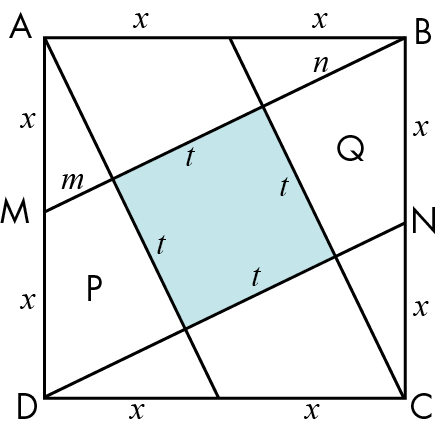 In the top triangle ABM:(m + t + n)2 = (2x)2 + x2 = 5x2So m + t + n = xPutting together shape P and Q:area = (m + n)t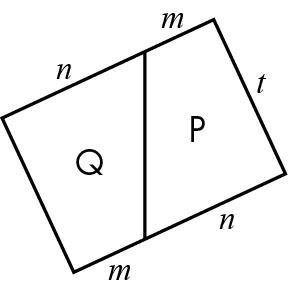 So the area, A, of the whole shape is:top triangle ABM + bottom triangle DCN + (P + Q) + t2 Area of ABM =  × 2x × x = x2Area of DCN =  × 2x × x = x2So total area = x2 + x2 + (m + n)t + t2                      = 2x2 + t(m + n + t)But m + n + t = xSo A = 2x2 + tx But the sides are of length 2x, 
so A = 4x2 Then 2x2 + tx= 4x2and        tx= 2x2                t= 2xSquaring each side gives:                 5t2 = 4x2                   t2 = Whole area A = 4x2Hence the middle square, t2, is of A.M1M1A1M1A1M1A1M1B1M1A1M1A1A1A13M1 for clear diagramM1 for using a large triangle to identify partsA1 for correct equationM1 for method of adding P and QA1 for (m + n)tM1 for adding all separate componentsA1 for correct statement of AM1 for substituting (m + n + t)B1 for whole area 4x2M1 for equating the two equations A1 for equation enabling t to be identifiedM1 for squaringA1 for correct expression for t2A1 for clear explanation showing  ideaA1 for complete clear solution H5656In the top triangle ABM:(m + t + n)2 = (2x)2 + x2 = 5x2So m + t + n = xPutting together shape P and Q:area = (m + n)tSo the area, A, of the whole shape is:top triangle ABM + bottom triangle DCN + (P + Q) + t2 Area of ABM =  × 2x × x = x2Area of DCN =  × 2x × x = x2So total area = x2 + x2 + (m + n)t + t2                      = 2x2 + t(m + n + t)But m + n + t = xSo A = 2x2 + tx But the sides are of length 2x, 
so A = 4x2 Then 2x2 + tx= 4x2and        tx= 2x2                t= 2xSquaring each side gives:                 5t2 = 4x2                   t2 = Whole area A = 4x2Hence the middle square, t2, is of A.153M1 for clear diagramM1 for using a large triangle to identify partsA1 for correct equationM1 for method of adding P and QA1 for (m + n)tM1 for adding all separate componentsA1 for correct statement of AM1 for substituting (m + n + t)B1 for whole area 4x2M1 for equating the two equations A1 for equation enabling t to be identifiedM1 for squaringA1 for correct expression for t2A1 for clear explanation showing  ideaA1 for complete clear solution H57	a	b	c57	a	b	cNot true.For example these are both right-angled triangles but their sides are not in proportion.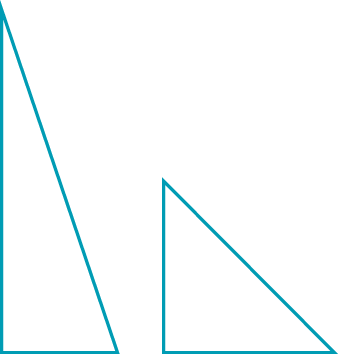 True.With an enlargement the final shape will be in the same proportion as the original so it will be similar.True.All circles are in proportion to each other and so will be similar.B1B1B1B1B1B12B1 for not trueB1 for clear explanation with an example drawn to illustrateB1 for trueB1 for clear explanationB1 for trueB1 for clear explanationH57	a	b	c57	a	b	cNot true.For example these are both right-angled triangles but their sides are not in proportion.True.With an enlargement the final shape will be in the same proportion as the original so it will be similar.True.All circles are in proportion to each other and so will be similar.62B1 for not trueB1 for clear explanation with an example drawn to illustrateB1 for trueB1 for clear explanationB1 for trueB1 for clear explanationH58	a	b 58	a	b Any two regular polygons with the same number of sides will have the same angles so the ratio of lengths of the sides will be the same. This means the shapes will be similar.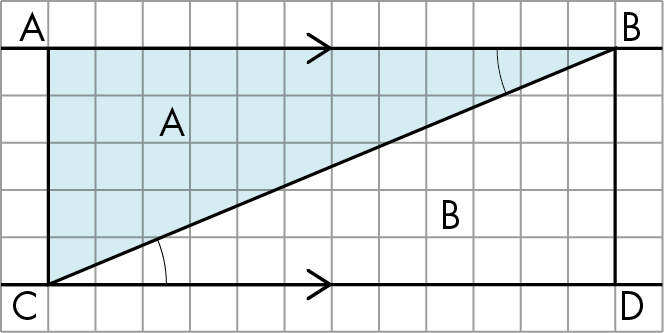 As the corresponding sides of triangle A and triangle B are the same, the two triangles are congruent, SSS. Therefore equivalent angles are the same. This demonstrates the corresponding angles between parallel lines are the same. B1B1B1B12B1 for clear exampleB1 for use of diagrams to support the explanationB1 for clear explanation B1 for use of diagram to clarify explanationH58	a	b 58	a	b Any two regular polygons with the same number of sides will have the same angles so the ratio of lengths of the sides will be the same. This means the shapes will be similar.As the corresponding sides of triangle A and triangle B are the same, the two triangles are congruent, SSS. Therefore equivalent angles are the same. This demonstrates the corresponding angles between parallel lines are the same. 42B1 for clear exampleB1 for use of diagrams to support the explanationB1 for clear explanation B1 for use of diagram to clarify explanationH59	a	b	c59	a	b	c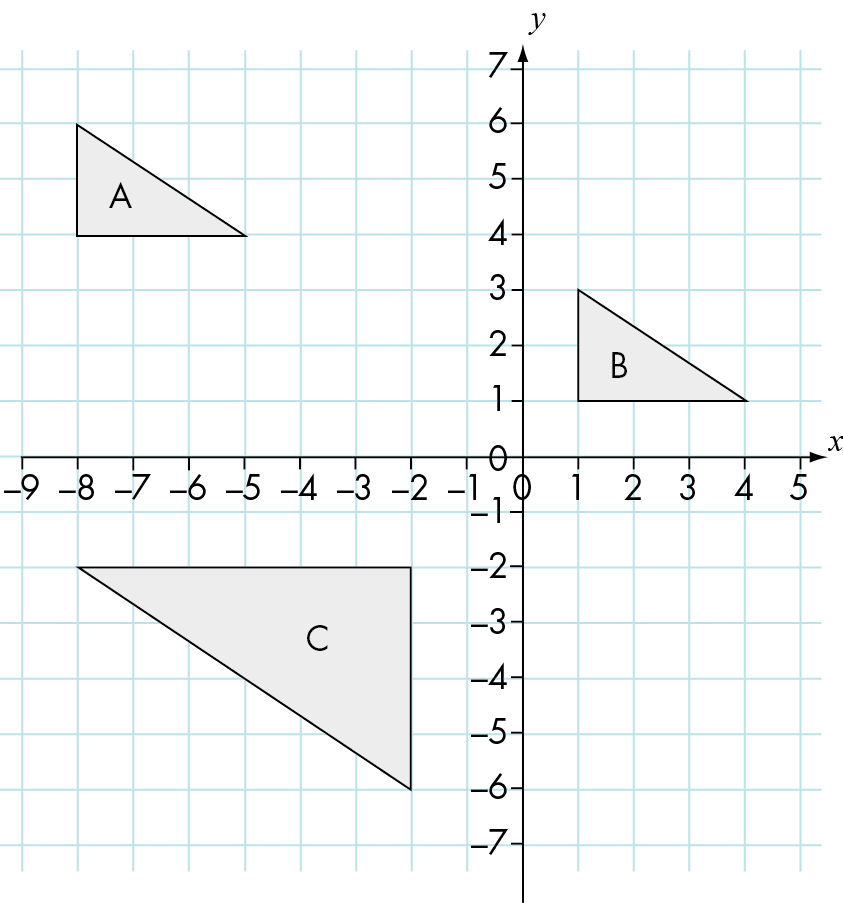 Enlargement with scale factor – about (–6, 2).B1B2B22B1 for accurate image B drawnB1 for enlargement of scale factor –2B1 for correct enlargement to image C
B1 for enlargement scale factor –B1 for centre of enlargement (–6, 2) H59	a	b	c59	a	b	cEnlargement with scale factor – about (–6, 2).52B1 for accurate image B drawnB1 for enlargement of scale factor –2B1 for correct enlargement to image C
B1 for enlargement scale factor –B1 for centre of enlargement (–6, 2) H6060Enlargement with sf –3 about (1, 2).Drawing lines from the two vertices at the base of triangle A to their image points in B.The intersection shows the centre of enlargement.The base of A is 2 squares wide, the base of B is 6 squares wide, and 6 is 3 times 2, so the sf is 3. B1B1B12B1 for correct statementB1 for explanation of how centre of enlargement is foundB1 for explanation how sf is foundH6060Enlargement with sf –3 about (1, 2).Drawing lines from the two vertices at the base of triangle A to their image points in B.The intersection shows the centre of enlargement.The base of A is 2 squares wide, the base of B is 6 squares wide, and 6 is 3 times 2, so the sf is 3. 32B1 for correct statementB1 for explanation of how centre of enlargement is foundB1 for explanation how sf is foundH61	a	b	c	dExamine the four possible starting points for the stamp. These are at the top right and bottom left of each side, allowing for 180° rotation of each side. Four rotations mean that each of these points is covered once.No, the machine would not detect the stamp placed on the top left-hand corner because none of the rotations will put the stamp in the top right-hand corner.Four corners on each side could possibly be the ‘top right’.One way is to rotate about H and then rotate about one of the diagonals (call it D). Keep repeating the sequence H, D, H, D, … to check all eight corners.B1B1B1B12B1 for clear explanationB1 for No B1 for clear explanationB1 for clear explanationH61	a	b	c	dExamine the four possible starting points for the stamp. These are at the top right and bottom left of each side, allowing for 180° rotation of each side. Four rotations mean that each of these points is covered once.No, the machine would not detect the stamp placed on the top left-hand corner because none of the rotations will put the stamp in the top right-hand corner.Four corners on each side could possibly be the ‘top right’.One way is to rotate about H and then rotate about one of the diagonals (call it D). Keep repeating the sequence H, D, H, D, … to check all eight corners.42B1 for clear explanationB1 for No B1 for clear explanationB1 for clear explanationH62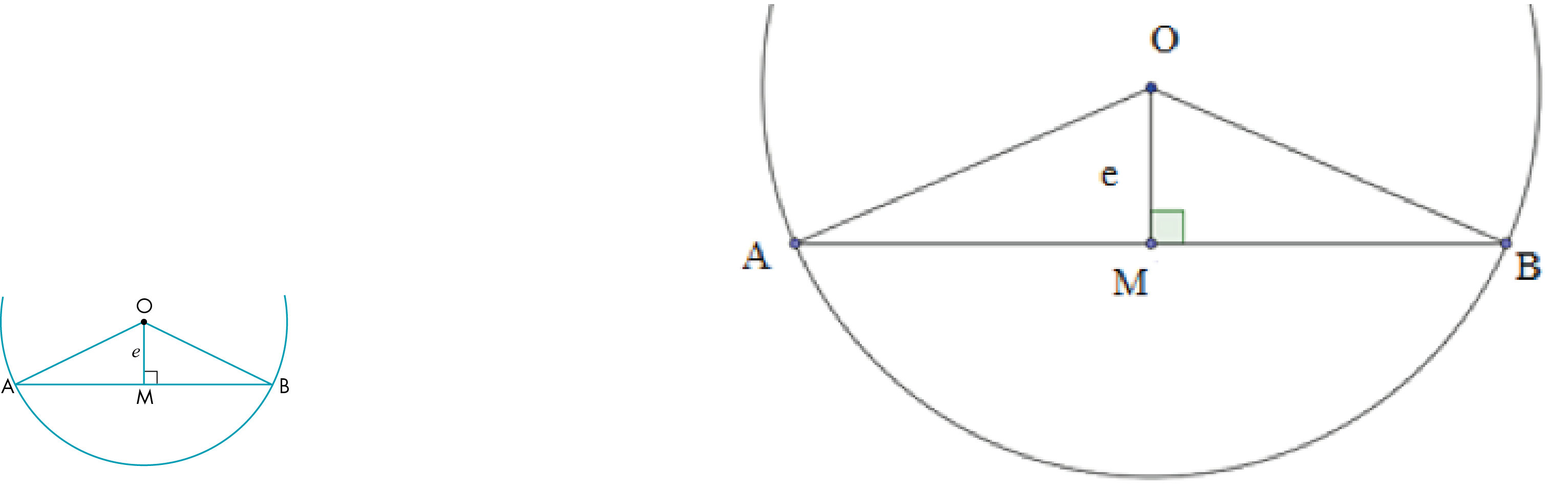 The hypotenuses (OA and OB) are the same, as each is a radius of the circle.OM is common to both triangles.OMA and OMB are both right angles.Triangles OAM and OBM are congruent, therefore AM = MB.Therefore, M is the midpoint of AB and the chord has been bisected, as required.B4B22B1 for hypotenuse sameB1 for OM commonB1 for right anglesB1 for congruencyB1 for clear explanation and good use of mathematical language.B1 for use of diagram to support proofH62The hypotenuses (OA and OB) are the same, as each is a radius of the circle.OM is common to both triangles.OMA and OMB are both right angles.Triangles OAM and OBM are congruent, therefore AM = MB.Therefore, M is the midpoint of AB and the chord has been bisected, as required.62B1 for hypotenuse sameB1 for OM commonB1 for right anglesB1 for congruencyB1 for clear explanation and good use of mathematical language.B1 for use of diagram to support proofH63Circle Theorem 1 states that the angle at the centre of a circle is twice the angle at the circumference when they are both subtended by the same arc.Theorem 1 tells you that any angle subtended from arc AB at a point C on the circumference is always half the angle subtended from arc AB at the centre.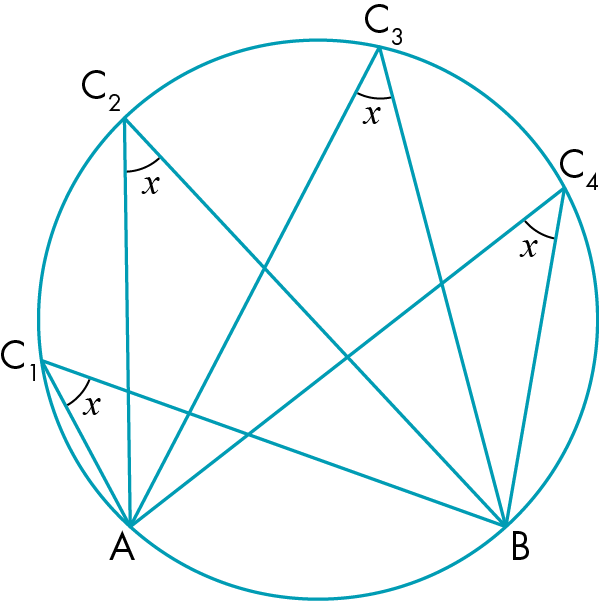 Therefore, every possible angle subtended from arc AB at the circumference will correspond to the same angle at the centre.Hence all the angles subtended at the circumference will be equal.M2A1B12M1 for stating Theorem 1M1 for extending this to this proofA1 for clear overall explanation and clarityB1 for use of diagram and mathematical languageH63Circle Theorem 1 states that the angle at the centre of a circle is twice the angle at the circumference when they are both subtended by the same arc.Theorem 1 tells you that any angle subtended from arc AB at a point C on the circumference is always half the angle subtended from arc AB at the centre.Therefore, every possible angle subtended from arc AB at the circumference will correspond to the same angle at the centre.Hence all the angles subtended at the circumference will be equal.42M1 for stating Theorem 1M1 for extending this to this proofA1 for clear overall explanation and clarityB1 for use of diagram and mathematical languageH64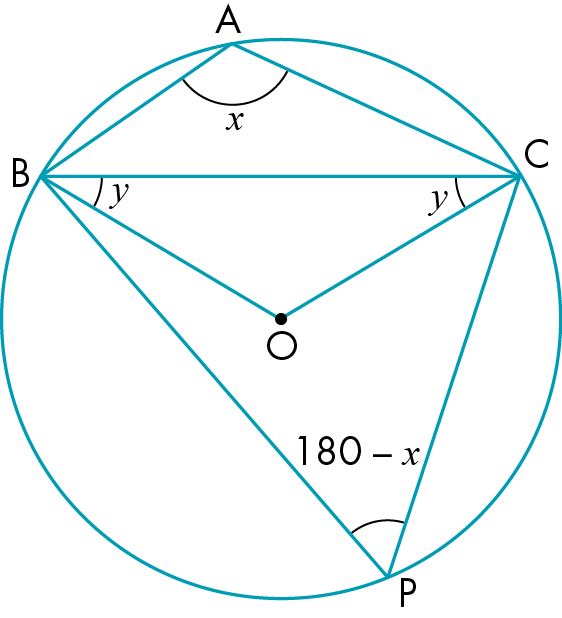 Draw triangle BCP, where P is on the circumference in the opposite segment .Then angle BPC is 180° – x as BAC and BPC are opposite angles in a cyclic quadrilateral.Angle BOC is double BPC, which is 
360° – 2x.Angle BCO will also be y, as BCO is an isosceles triangle.Angles in triangle OBC sum to 180°,so 2y + 360° – 2x = 180°and                  2y = 2x – 180°Divide both sides by 2 to give: y = x – 90°.M1M1A1A1B1M1A1A12M1 for clear use of diagramM1 for using point PA1 for 180 – xA1 for identifying 360° – 2xB1 for identifying BCOM1 for adding known angles togetherA1 for simplifyingA1 for a clear, well presented solutionH64Draw triangle BCP, where P is on the circumference in the opposite segment .Then angle BPC is 180° – x as BAC and BPC are opposite angles in a cyclic quadrilateral.Angle BOC is double BPC, which is 
360° – 2x.Angle BCO will also be y, as BCO is an isosceles triangle.Angles in triangle OBC sum to 180°,so 2y + 360° – 2x = 180°and                  2y = 2x – 180°Divide both sides by 2 to give: y = x – 90°.82M1 for clear use of diagramM1 for using point PA1 for 180 – xA1 for identifying 360° – 2xB1 for identifying BCOM1 for adding known angles togetherA1 for simplifyingA1 for a clear, well presented solutionH65As ABCD is a cyclic quadrilateral, the opposite angles will sum to 180°.So 2x – 5° + 5y – 20° = 180°   2x + 5y = 205° ………(1)And 3y + 5 + 2x + 20° = 180°   2x + 3y = 155°  ……..(2)Subtract (2) from (1):       2y = 50°          y = 25°Substitute y into (2):   2x + 75° = 155°            2x = 80°                x = 40°y = 25°x = 40°M1M1A1A1M1A1M1A12M1 for explanation of cyclic quadrilateralM1 for adding opposite anglesA1 for first correct equationA1 for second correct equationM1 for method of eliminating one variableA1 for 25°M1 for method of substitutionA1 for 40°H65As ABCD is a cyclic quadrilateral, the opposite angles will sum to 180°.So 2x – 5° + 5y – 20° = 180°   2x + 5y = 205° ………(1)And 3y + 5 + 2x + 20° = 180°   2x + 3y = 155°  ……..(2)Subtract (2) from (1):       2y = 50°          y = 25°Substitute y into (2):   2x + 75° = 155°            2x = 80°                x = 40°y = 25°x = 40°82M1 for explanation of cyclic quadrilateralM1 for adding opposite anglesA1 for first correct equationA1 for second correct equationM1 for method of eliminating one variableA1 for 25°M1 for method of substitutionA1 for 40°H66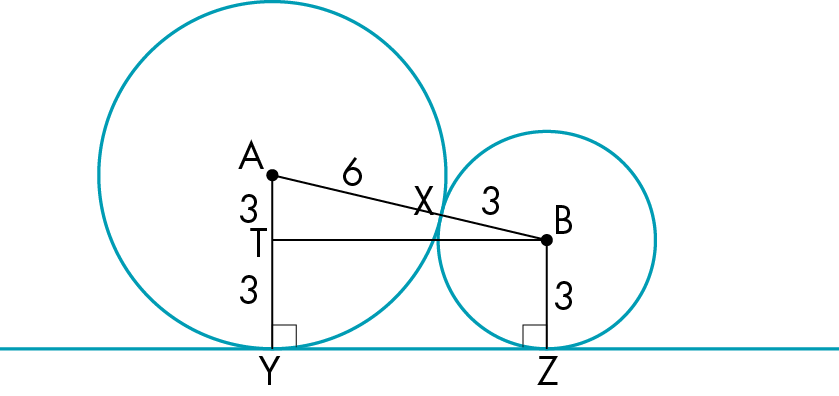 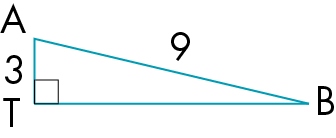 Drop perpendiculars down to Y and X and complete the trapezium, with the top triangle being ABT, as shown.Length TB will be the same as YZ.Use Pythagoras’ theorem on triangle ABT.TB2 = 92 – 32= 81 – 9   = 72TB =    = 8.485 281 48.49 cm B1B1B1M1A1A13B1 for good clear diagram showing perpendiculars to Y and ZB1 for clear diagram of ABTB1 for clear explanation of how the triangle ABT has been formedM1 for use of Pythagoras’ theoremA1 for correct statementA1 for correct answer to 2 or 3 sfH66Drop perpendiculars down to Y and X and complete the trapezium, with the top triangle being ABT, as shown.Length TB will be the same as YZ.Use Pythagoras’ theorem on triangle ABT.TB2 = 92 – 32= 81 – 9   = 72TB =    = 8.485 281 48.49 cm 63B1 for good clear diagram showing perpendiculars to Y and ZB1 for clear diagram of ABTB1 for clear explanation of how the triangle ABT has been formedM1 for use of Pythagoras’ theoremA1 for correct statementA1 for correct answer to 2 or 3 sfH67Circle Theorem 1 states The angle at the centre of a circle is twice the angle at the circumference when they are both subtended by the same arc. Theorem 1 tells you that any angle subtended from arc AB at a point C on the circumference is always half the angle subtended from arc AB at the centre.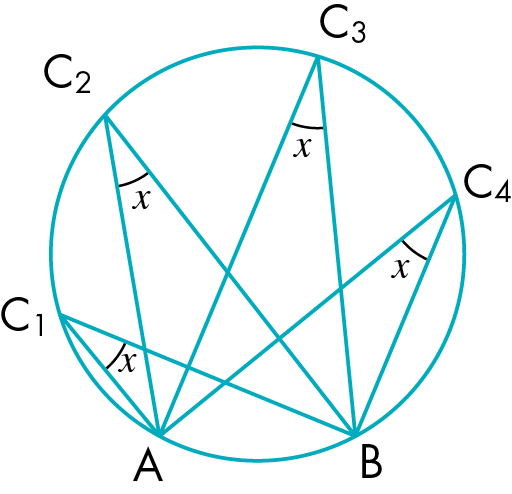 Therefore, every possible angle subtended from arc AB at the circumference will correspond to the same angle at the centre.Hence angles subtended at the circumference are equal.P2C1C13P1 for stating Theorem 1P1 for extending this to this proofC1 for clear overall explanation and clarityC1 for use of diagram and mathematical language. H67Circle Theorem 1 states The angle at the centre of a circle is twice the angle at the circumference when they are both subtended by the same arc. Theorem 1 tells you that any angle subtended from arc AB at a point C on the circumference is always half the angle subtended from arc AB at the centre.Therefore, every possible angle subtended from arc AB at the circumference will correspond to the same angle at the centre.Hence angles subtended at the circumference are equal.43P1 for stating Theorem 1P1 for extending this to this proofC1 for clear overall explanation and clarityC1 for use of diagram and mathematical language. H68	a	bThe angle PQS is the same as PRS, 3x, as they are angles in the same quadrant (subtended by the same arc).The angle sum of triangle PQT is 180°.Hence 2x + 3x + 5x = 180°        10x = 180°          x = 18°Complete the diagram with all the known angles.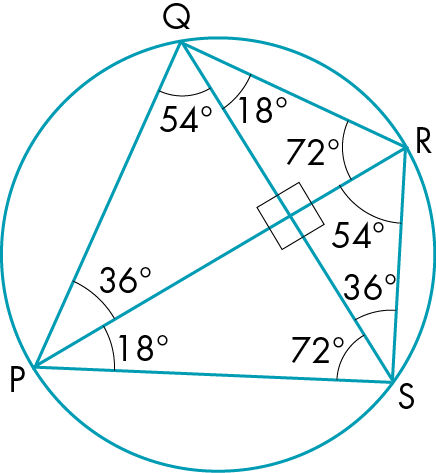 You can now see that: angle P = 54°, angle Q = 72°, angle R = 126°, angle S = 108° and angle STP = 90°.The numbers 54, 72, 90, 108 and 126 form a sequence with a difference of 18.x = 18M1M1A1B1B1B1B12M1 for clear explanationM1 for using angles in a triangleA1 for 18B1 for clear use of a diagram marked with all the anglesB1 for clear explanationB1 for finding all the angles and showing them clearlyB1 for clear explanation of the number sequence foundH68	a	bThe angle PQS is the same as PRS, 3x, as they are angles in the same quadrant (subtended by the same arc).The angle sum of triangle PQT is 180°.Hence 2x + 3x + 5x = 180°        10x = 180°          x = 18°Complete the diagram with all the known angles.You can now see that: angle P = 54°, angle Q = 72°, angle R = 126°, angle S = 108° and angle STP = 90°.The numbers 54, 72, 90, 108 and 126 form a sequence with a difference of 18.x = 1872M1 for clear explanationM1 for using angles in a triangleA1 for 18B1 for clear use of a diagram marked with all the anglesB1 for clear explanationB1 for finding all the angles and showing them clearlyB1 for clear explanation of the number sequence foundH69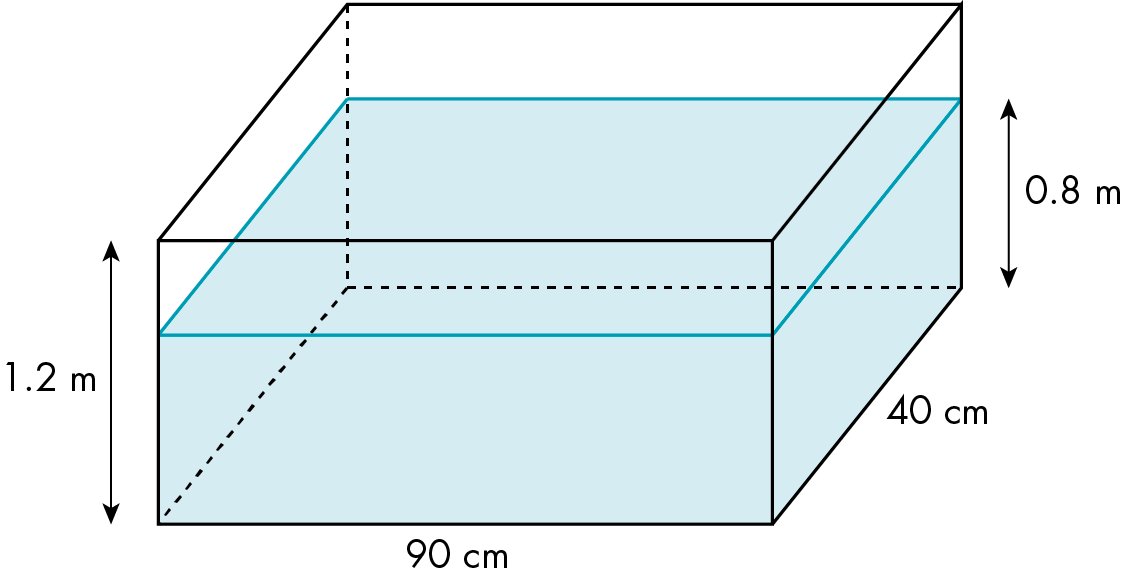 As it is shown in the diagram, the proportion of the height of the container that is filled is =.The current volume of water is 
90 × 40 × 80 = 288 000 cm3.Assume you move the container so that the base is 40 × 120. The volume of water must stay the same and take its height as C cm. Then:40 × 120 × C = 288 000so 4800 × C = 288 000                   C = 60Comparing this with the height, 90 cm:= 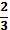 Now assume you move the container so  the base is 90 × 120 then 
90 × 120 × C = 288 000       10 800C = 288 000C = Comparing this with the height, 40 cm:= = = 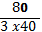 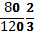 So the proportion of the height of the container that is filled with water remains constant. M1
A1B1A2B2A13M1 for method of finding proportion of heightA1 for B1 for 288 000A1 for clear explanation of changing to a different baseA1 for structure and clarity of explanationB1 for clear explanation of changing to a different baseB1 for structure and clarity of explanationA1 for clear explanationA1 for clear complete explanation of solutionH69As it is shown in the diagram, the proportion of the height of the container that is filled is =.The current volume of water is 
90 × 40 × 80 = 288 000 cm3.Assume you move the container so that the base is 40 × 120. The volume of water must stay the same and take its height as C cm. Then:40 × 120 × C = 288 000so 4800 × C = 288 000                   C = 60Comparing this with the height, 90 cm:= Now assume you move the container so  the base is 90 × 120 then 
90 × 120 × C = 288 000       10 800C = 288 000C = Comparing this with the height, 40 cm:= = = So the proportion of the height of the container that is filled with water remains constant. 83M1 for method of finding proportion of heightA1 for B1 for 288 000A1 for clear explanation of changing to a different baseA1 for structure and clarity of explanationB1 for clear explanation of changing to a different baseB1 for structure and clarity of explanationA1 for clear explanationA1 for clear complete explanation of solutionH70 	a 	bAssume the sides all have integer values.The formula for the volume of the prism will be:a × b × 10 = 160 cm3but if the base is a square, then a = b.a2 = 16 cm3This has only one solution: a = 4.Assume the sides all have integer values.The formula for the volume of the prism will be:a × b × 10 = 160 cm3but if the base is a square, then a = b.a2 = 16 cm3This has only one solution: a = 4.The end face or cross-section of a right prism is a polygon and is perpendicular to the vertical sides all through its length. The end faces (polygons) are the same shape and size. The volume is equal to the area of cross-section × the height of the prism. So if you know the height and the volume you know the area of the cross-section but not the dimensions or the shape of the base of the prism.Only 14 × 4 × 10B3B1B1B12B1 for perpendicular sidesB1 for same base as topB1 for statement about base areaB1 for answer 1B1 for identifying the 4 × 4 × 10B1 for clarity and detail of explanationH70 	a 	bAssume the sides all have integer values.The formula for the volume of the prism will be:a × b × 10 = 160 cm3but if the base is a square, then a = b.a2 = 16 cm3This has only one solution: a = 4.Assume the sides all have integer values.The formula for the volume of the prism will be:a × b × 10 = 160 cm3but if the base is a square, then a = b.a2 = 16 cm3This has only one solution: a = 4.The end face or cross-section of a right prism is a polygon and is perpendicular to the vertical sides all through its length. The end faces (polygons) are the same shape and size. The volume is equal to the area of cross-section × the height of the prism. So if you know the height and the volume you know the area of the cross-section but not the dimensions or the shape of the base of the prism.Only 14 × 4 × 1062B1 for perpendicular sidesB1 for same base as topB1 for statement about base areaB1 for answer 1B1 for identifying the 4 × 4 × 10B1 for clarity and detail of explanationH71 	a	b	cThe formula for the circumference of circle is 2πr. This is just a length, r, multiplied by a number, so the answer will still be a length. The formula for the area of a circle is πr2. This is a number multiplied by a length squared so this will be an area.A formula for a surface area will include the product of two lengths, but a formula for a volume will include the product of three lengths.b2h  includes the produce of three lengths, b × b × h and so must be the volume.4πr2 includes the product of two lengths, r × r, and so must be the area.The formula for the circumference of circle is 2πr. This is just a length, r, multiplied by a number, so the answer will still be a length. The formula for the area of a circle is πr2. This is a number multiplied by a length squared so this will be an area.A formula for a surface area will include the product of two lengths, but a formula for a volume will include the product of three lengths.b2h  includes the produce of three lengths, b × b × h and so must be the volume.4πr2 includes the product of two lengths, r × r, and so must be the area.B2B1B1B1B12B1 for explanation about circumferenceB1 for explanation about areaB1 for clear of explanationB1 for clear explanationB1 for clear explanationB1 for demonstrating an understanding of how to help other people to understand this concept.H71 	a	b	cThe formula for the circumference of circle is 2πr. This is just a length, r, multiplied by a number, so the answer will still be a length. The formula for the area of a circle is πr2. This is a number multiplied by a length squared so this will be an area.A formula for a surface area will include the product of two lengths, but a formula for a volume will include the product of three lengths.b2h  includes the produce of three lengths, b × b × h and so must be the volume.4πr2 includes the product of two lengths, r × r, and so must be the area.The formula for the circumference of circle is 2πr. This is just a length, r, multiplied by a number, so the answer will still be a length. The formula for the area of a circle is πr2. This is a number multiplied by a length squared so this will be an area.A formula for a surface area will include the product of two lengths, but a formula for a volume will include the product of three lengths.b2h  includes the produce of three lengths, b × b × h and so must be the volume.4πr2 includes the product of two lengths, r × r, and so must be the area.62B1 for explanation about circumferenceB1 for explanation about areaB1 for clear of explanationB1 for clear explanationB1 for clear explanationB1 for demonstrating an understanding of how to help other people to understand this concept.H72Identify the third arrangement. The single row of 8 cubes shows the cuboid must have a volume of 8 cubes.The missing arrangement is a 1 × 2 × 4 cuboid. 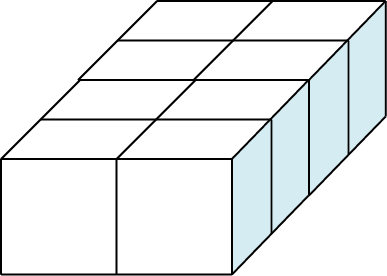 Find the amount of string for each of the arrangements.For the cuboid above, 1 × 2 × 4:L = 4 × 15, W = 2 ×15, H = 1 × 15 andS = 2 × 60 + 2 × 30 + 4 × 15 + 20 
= 260 cmFor the 1 × 1 × 8 cuboid: L = 8 × 15, W = 1×15, H = 1×15 and
S = 2 × 120 + 2 × 15 + 4 × 15 + 20 = 350 cmFor the 2 × 2 × 2 cuboid:L = 2 × 15, W = 2 × 15, H = 2 × 15 andS = 2 × 30 + 2 × 30 + 4 × 30 + 20= 260 cmSo the least amount of string is used in the 1 × 2 × 4 and the 2 × 2 × 2 arrangements.B1B1M1M1A1A1A1B1A12B1 for volume being 8 cubesB1 for missing dimensionsM1 for clearly showing how to find the missing arrangementM1 for correct method of using formulaA1 for 260A1 for 350A1 for 260B1 for identifying which uses least stringA1 for clear complete solution.H72Identify the third arrangement. The single row of 8 cubes shows the cuboid must have a volume of 8 cubes.The missing arrangement is a 1 × 2 × 4 cuboid. Find the amount of string for each of the arrangements.For the cuboid above, 1 × 2 × 4:L = 4 × 15, W = 2 ×15, H = 1 × 15 andS = 2 × 60 + 2 × 30 + 4 × 15 + 20 
= 260 cmFor the 1 × 1 × 8 cuboid: L = 8 × 15, W = 1×15, H = 1×15 and
S = 2 × 120 + 2 × 15 + 4 × 15 + 20 = 350 cmFor the 2 × 2 × 2 cuboid:L = 2 × 15, W = 2 × 15, H = 2 × 15 andS = 2 × 30 + 2 × 30 + 4 × 30 + 20= 260 cmSo the least amount of string is used in the 1 × 2 × 4 and the 2 × 2 × 2 arrangements.92B1 for volume being 8 cubesB1 for missing dimensionsM1 for clearly showing how to find the missing arrangementM1 for correct method of using formulaA1 for 260A1 for 350A1 for 260B1 for identifying which uses least stringA1 for clear complete solution.H73Surface area of end = 1000 ÷ 20 
= 50 cm2Consider a cuboid with a square end.Side length of square =  = 7.0711Surface area (SA) 
= 50 + 50 + 4 × 7.0711 × 20 
= 665.6 cm2Consider a triangular prism with a triangular end.Area of triangular end = = 50So a2 = = 115.470 054a = 10.745 70 cmSA = 50 + 50 + 3 × 10.745 70 × 20 
= 745 cm2Consider a cylinder with a circular end.Then πr2 = 50r = = 3.989 42SA = 50 + 50 + π × 2 × 3.989 42 × 20 = 601.4 cm2Differences between the three surface areas: surface area of the triangular prism is 79.4 cm2 larger than the cuboid and 143.6 cm2 larger than the cylinder surface area of cuboid is 64.2 cm2 larger than the cylinder.The larger the surface area, the more packaging material is required therefore the higher the production costs.B1B1B1M1A1A1M1A1A1B1B1B1B13B1 for 50B1 for 7.07 any rounding B1 for 665.6 any rounding 2sf or moreM1 for use of given formulaA1 for 10.75 any rounding 2sf or moreA1 for 745 any rounding 2sf or moreM1 for use of formulaA1 for correct answer to any roundingA1 for 601.4 any roundingB1 for clear explanationB1 for clear explanationB1 for clear explanationB1 for a clear complete solutionH73Surface area of end = 1000 ÷ 20 
= 50 cm2Consider a cuboid with a square end.Side length of square =  = 7.0711Surface area (SA) 
= 50 + 50 + 4 × 7.0711 × 20 
= 665.6 cm2Consider a triangular prism with a triangular end.Area of triangular end = = 50So a2 = = 115.470 054a = 10.745 70 cmSA = 50 + 50 + 3 × 10.745 70 × 20 
= 745 cm2Consider a cylinder with a circular end.Then πr2 = 50r = = 3.989 42SA = 50 + 50 + π × 2 × 3.989 42 × 20 = 601.4 cm2Differences between the three surface areas: surface area of the triangular prism is 79.4 cm2 larger than the cuboid and 143.6 cm2 larger than the cylinder surface area of cuboid is 64.2 cm2 larger than the cylinder.The larger the surface area, the more packaging material is required therefore the higher the production costs.133B1 for 50B1 for 7.07 any rounding B1 for 665.6 any rounding 2sf or moreM1 for use of given formulaA1 for 10.75 any rounding 2sf or moreA1 for 745 any rounding 2sf or moreM1 for use of formulaA1 for correct answer to any roundingA1 for 601.4 any roundingB1 for clear explanationB1 for clear explanationB1 for clear explanationB1 for a clear complete solutionH74Use the cosine rule.AB2 = 2.12 + 1.82 – 2 × 2.1 × 1.8 × cos 70°    = 5.064 328AB = = 2.250 406Extra distance = (2.1 + 1.8) – 2.25 km1.65 kmM1A1A1A1A13M1 for use of cosine ruleA1 for correct substitution into cosine ruleA1 for 5.06 rounded to 3 or more sfA1 for 2.25 rounded to 2 or 3 sfA1 1.65 rounded to 2 or 3 sfH74Use the cosine rule.AB2 = 2.12 + 1.82 – 2 × 2.1 × 1.8 × cos 70°    = 5.064 328AB = = 2.250 406Extra distance = (2.1 + 1.8) – 2.25 km1.65 km53M1 for use of cosine ruleA1 for correct substitution into cosine ruleA1 for 5.06 rounded to 3 or more sfA1 for 2.25 rounded to 2 or 3 sfA1 1.65 rounded to 2 or 3 sfH75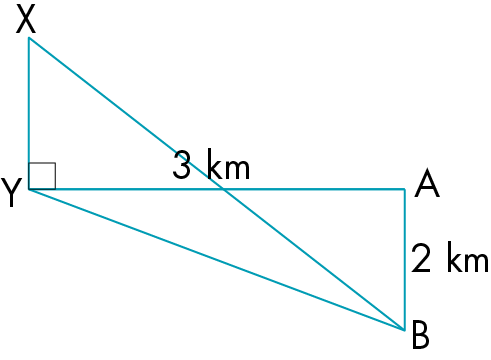 Use Pythagoras’ theorem to find BY.BY =      = 3.605 551 3Use the right-angled triangle XYB to find XY.= tan 6°XY = BY × tan 6°   = 0.378 958 7 km   = 378.9587 m 379 mM1M1A1M1A1A13M1 for clear diagram showing all dataM1 for use of Pythagoras’ theoremA1 for BY unroundedM1 for use of tangentA1 for XY unroundedA1 for 379 in metres and rounded to 2 or 3 sfH75Use Pythagoras’ theorem to find BY.BY =      = 3.605 551 3Use the right-angled triangle XYB to find XY.= tan 6°XY = BY × tan 6°   = 0.378 958 7 km   = 378.9587 m 379 m63M1 for clear diagram showing all dataM1 for use of Pythagoras’ theoremA1 for BY unroundedM1 for use of tangentA1 for XY unroundedA1 for 379 in metres and rounded to 2 or 3 sfH76	a	b	c	d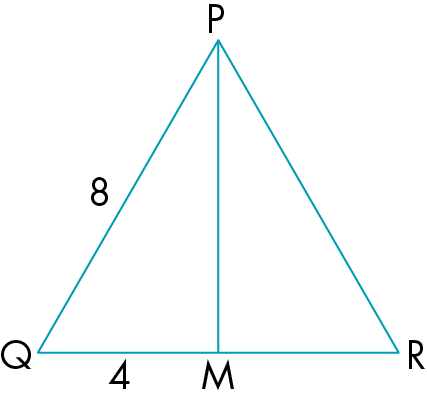 PM = = PM = 8.944 271 9 cm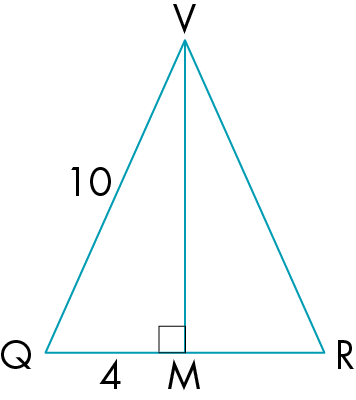 VM = = VM = 10.770 33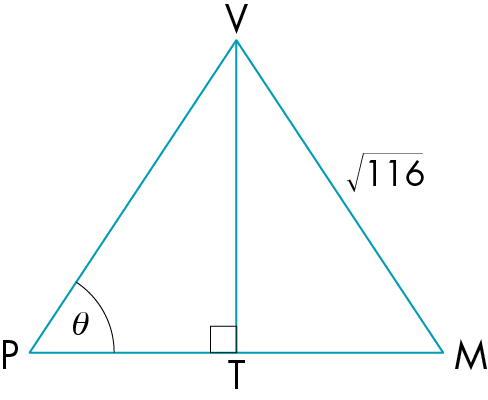 cos P =      = 0.415 227 4Angle VPM = 65.466 362°Vertical height of V above face PRQ is given by VT in diagram above.VT = =     =   = 11.661 904Add the 15 cm of the base to give     26.661 904 cm. 8.9 cm10.8 cm65.5°26.7 cmM1M1A1M1M1A1M1M1A1A1M1A1A13M1 for use of clear diagramM1 for use of Pythagoras’ theoremA1 for 8.9 rounded to 2 or 3 sfM1 for clear diagramM1 for use of Pythagoras’ theoremA1 for 10.8 rounded to 2 or 3 sfM1 for use of clear diagramM1 for use of correct cosineA1 for 65.5 rounded to 2 or 3 sfA1 for explanation of how the height is to be foundM1 for use of Pythagoras’ theoremA1 for 11.619 04 and any rounding 3 or more sfA1 for 26.7 rounded to 2 or 3 sfH76	a	b	c	dPM = = PM = 8.944 271 9 cmVM = = VM = 10.770 33cos P =      = 0.415 227 4Angle VPM = 65.466 362°Vertical height of V above face PRQ is given by VT in diagram above.VT = =     =   = 11.661 904Add the 15 cm of the base to give     26.661 904 cm. 8.9 cm10.8 cm65.5°26.7 cm133M1 for use of clear diagramM1 for use of Pythagoras’ theoremA1 for 8.9 rounded to 2 or 3 sfM1 for clear diagramM1 for use of Pythagoras’ theoremA1 for 10.8 rounded to 2 or 3 sfM1 for use of clear diagramM1 for use of correct cosineA1 for 65.5 rounded to 2 or 3 sfA1 for explanation of how the height is to be foundM1 for use of Pythagoras’ theoremA1 for 11.619 04 and any rounding 3 or more sfA1 for 26.7 rounded to 2 or 3 sfH77He needs to find half of AC (not AC) to make a right-angled triangle. i.e. cos x == 0.721 110 = cos–1 0.721 110= 43.853 779°43.9B1M1A12B1 for clear explanationM1 for correct cosine methodA1 for 43.9 rounded to either 2 or 3 sfH77He needs to find half of AC (not AC) to make a right-angled triangle. i.e. cos x == 0.721 110 = cos–1 0.721 110= 43.853 779°43.932B1 for clear explanationM1 for correct cosine methodA1 for 43.9 rounded to either 2 or 3 sfH78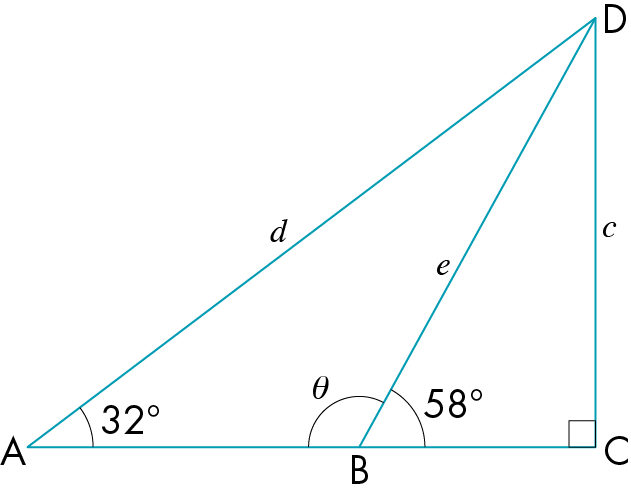 Using angles on a straight line.  = 180° – 58° = 122°Angle ADB =  = 180° – (32° + 122°)                          = 180° – 154° = 26°Use the sine rule.e = sin 32° × e = sin 32° × 63.872 816 9     = 63.847 436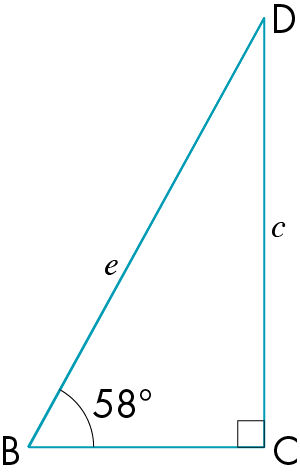 Using trigonometry:sin 58° =  c = e sin 58°    = 28.704 253 7So the height of the tower is 29 m to the nearest metre.M1B1M1B1M1M1A1A13M1 for method for finding angle ABDB1 for 26°M1 for use of sine ruleB1 for e and any roundingM1 for correct use of trigonometryM1 for correct expression for cA1 for 29 answer rounded to 2 or 3 sfA1 for complete accurate solution well laid out.H78Using angles on a straight line.  = 180° – 58° = 122°Angle ADB =  = 180° – (32° + 122°)                          = 180° – 154° = 26°Use the sine rule.e = sin 32° × e = sin 32° × 63.872 816 9     = 63.847 436Using trigonometry:sin 58° =  c = e sin 58°    = 28.704 253 7So the height of the tower is 29 m to the nearest metre.83M1 for method for finding angle ABDB1 for 26°M1 for use of sine ruleB1 for e and any roundingM1 for correct use of trigonometryM1 for correct expression for cA1 for 29 answer rounded to 2 or 3 sfA1 for complete accurate solution well laid out.H79sin 24° = 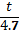 t = 4.7 sin 24°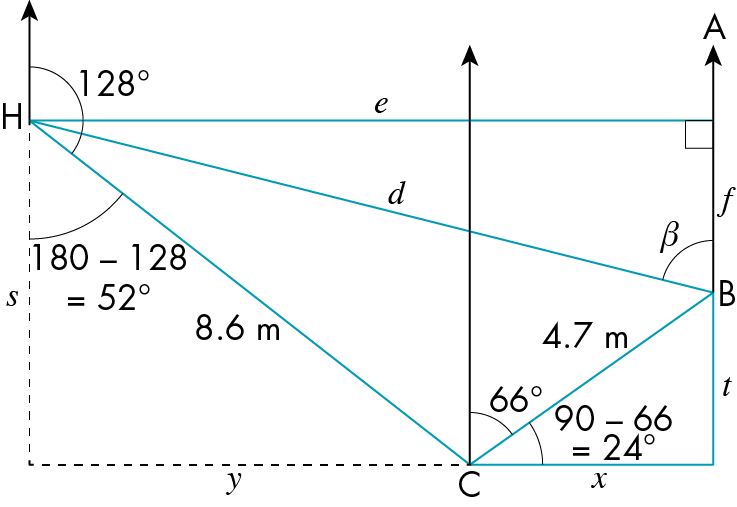 cos 24° =x= 4.7 cos 24°sin 52° = 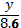 y = 8.6 sin 52°cos 52° = s = 8.6 cos 52°e = x + y = 4.7cos 24° + 8.6sin 52°   = 11.070 556 kmand f = s – t = 8.6 cos 52° – 4.7sin 24°   = 3.383 0264  kmUse Pythagoras’ theorem to find d.     =      = 11.575 93 km     = 11.6 kmUse trigonometry to find β.tan β = =          = 3.272382β = tan–1 3.272 382 = 73.007 489°The required bearing = 360° – β= 286.992 510 8°= 287°M1M1A1M1A1M1A1M1A1M1A1M1A1M1A1A1M1A1A1A13M1 for a clear diagram with all relevant lengths and angles markedM1 for method of finding tA1 for correct expression of tM1 for method of finding xA1 for correct expression of xM1 for method of finding yA1 for correct expression of yM1 for method of finding sA1 for correct expression of sM1 for method of finding eA1 for correct e, rounded to 4 or more sfM1 for method of finding fA1 for correct f rounded to 4 or more sf M1 for using Pythagoras’ theoremA1 for correct d any value 3 sf or moreA1 for correct d rounded to 3sfM1 for method of finding βA1 for β to 4 or more sfA1 for final three-figure bearing A1 for effective use of diagrams and good use of mathematical languageH79sin 24° = t = 4.7 sin 24°cos 24° =x= 4.7 cos 24°sin 52° = y = 8.6 sin 52°cos 52° = s = 8.6 cos 52°e = x + y = 4.7cos 24° + 8.6sin 52°   = 11.070 556 kmand f = s – t = 8.6 cos 52° – 4.7sin 24°   = 3.383 0264  kmUse Pythagoras’ theorem to find d.     =      = 11.575 93 km     = 11.6 kmUse trigonometry to find β.tan β = =          = 3.272382β = tan–1 3.272 382 = 73.007 489°The required bearing = 360° – β= 286.992 510 8°= 287°203M1 for a clear diagram with all relevant lengths and angles markedM1 for method of finding tA1 for correct expression of tM1 for method of finding xA1 for correct expression of xM1 for method of finding yA1 for correct expression of yM1 for method of finding sA1 for correct expression of sM1 for method of finding eA1 for correct e, rounded to 4 or more sfM1 for method of finding fA1 for correct f rounded to 4 or more sf M1 for using Pythagoras’ theoremA1 for correct d any value 3 sf or moreA1 for correct d rounded to 3sfM1 for method of finding βA1 for β to 4 or more sfA1 for final three-figure bearing A1 for effective use of diagrams and good use of mathematical languageH80Use the sine rule to work out angle B.sin B = B = sin–1 = 62°But we know ABC is obtuse, so: 
B = 180° – 62° = 118°Then C = 180° – (118° + 32°) = 30°Use the sine area rule.Area =  =  × 10 × 6 × sin 30° = 15 cm215 cm2M1A1A1B1M1M1A1A13M1 for use of sine ruleA1 for 62°, accept any rounding to 2sf or moreA1 for 118° and any rounding to 3sf or moreB1 for 30° with any rounding to 2sf or moreM1 for use of area sine ruleM1 for correct substitutionA1 for 15 rounded to 2 or 3 sfA1 for a complete solution clearly set out with correct mathematical language and symbolsH80Use the sine rule to work out angle B.sin B = B = sin–1 = 62°But we know ABC is obtuse, so: 
B = 180° – 62° = 118°Then C = 180° – (118° + 32°) = 30°Use the sine area rule.Area =  =  × 10 × 6 × sin 30° = 15 cm215 cm283M1 for use of sine ruleA1 for 62°, accept any rounding to 2sf or moreA1 for 118° and any rounding to 3sf or moreB1 for 30° with any rounding to 2sf or moreM1 for use of area sine ruleM1 for correct substitutionA1 for 15 rounded to 2 or 3 sfA1 for a complete solution clearly set out with correct mathematical language and symbolsH81	ab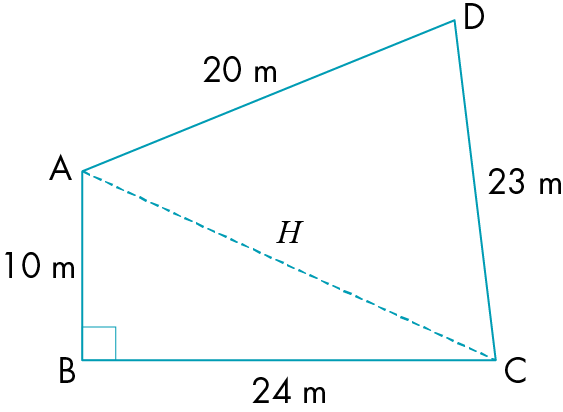 Use Pythagoras’ theorem to work out H.H =     = 26Use the cosine rule to work out angle D.cos D =   = 0.275D = 74.037 986°Use the area sine rule to work out the area of triangle ADC.Area = × 20 × 23 × sin 74.037 986°  = 221.13217 m2Area of triangle ABC =  × 24 × 10                                   = 120 m2Total area = 341.132 17 m2341.1321 ÷ 5 = 68.226 434341 m268 treesM1M1A1M1A1M1A1M1A1A1M1A1A13M1 for use of clear diagramM1 for use of Pythagoras’ theoremA1 for 26 caoM1 for use of cosine ruleA1 for D and any rounding to 2 or more sfM1 for use of area sine ruleA1 for area correct to 3 or more sfM1 for triangle area ruleA1 for 120 caoA1 for 341 correct to 2 or 3 sfM1 for dividing by 5A1 for 68 caoA1 for complete clear solution with correct mathematical notation.H81	abUse Pythagoras’ theorem to work out H.H =     = 26Use the cosine rule to work out angle D.cos D =   = 0.275D = 74.037 986°Use the area sine rule to work out the area of triangle ADC.Area = × 20 × 23 × sin 74.037 986°  = 221.13217 m2Area of triangle ABC =  × 24 × 10                                   = 120 m2Total area = 341.132 17 m2341.1321 ÷ 5 = 68.226 434341 m268 trees133M1 for use of clear diagramM1 for use of Pythagoras’ theoremA1 for 26 caoM1 for use of cosine ruleA1 for D and any rounding to 2 or more sfM1 for use of area sine ruleA1 for area correct to 3 or more sfM1 for triangle area ruleA1 for 120 caoA1 for 341 correct to 2 or 3 sfM1 for dividing by 5A1 for 68 caoA1 for complete clear solution with correct mathematical notation.H82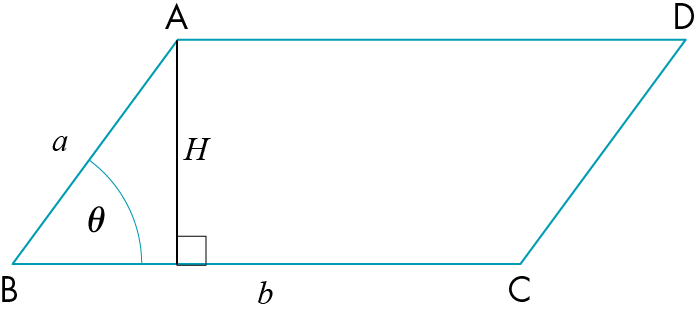 Let the vertical height of the parallelogram be H.= sin θH = a sin θArea of parallelogram = base × height                                   = b × a sin θ                                   = ab sin θM1M1A1M1A1A12M1 for clear diagram showing vertical height.M1 for correct use of trigonometry to find the heightA1 for correct height expressionM1 for correct method of finding area of a parallelogramA1 for correct expression that will simplify to ab sin θA1 for complete, clear explanation with good mathematical notationH82Let the vertical height of the parallelogram be H.= sin θH = a sin θArea of parallelogram = base × height                                   = b × a sin θ                                   = ab sin θ62M1 for clear diagram showing vertical height.M1 for correct use of trigonometry to find the heightA1 for correct height expressionM1 for correct method of finding area of a parallelogramA1 for correct expression that will simplify to ab sin θA1 for complete, clear explanation with good mathematical notationH83Use Pythagoras’ theorem to work out DB.DB =   = 10 cmUse the cosine rule to work out angle A.cos A =  = 0.702 380 9A = 45.381 658°Use the area sine rule to work out the area of triangle ADB.Area =  × 9 × 14 × sin 45.381 658°         = 44.843 478 cm2Area of triangle BDC =  × 6 × 8                                   = 24 cm2Total area = 68.843 478 cm269 cm2M1A1M1A1M1A1M1A1A1A13M1 for use of Pythagoras’ theoremA1 for 10 caoM1 for use of cosine ruleA1 for A with any rounding to 2 or more sfM1 for use of area sine ruleA1 for area correct to 3 or more sfM1 for triangle area ruleA1 for 24 caoA1 for 69 correct to 2 or 3 sfA1 for clear, complete solution with mathematical languageH83Use Pythagoras’ theorem to work out DB.DB =   = 10 cmUse the cosine rule to work out angle A.cos A =  = 0.702 380 9A = 45.381 658°Use the area sine rule to work out the area of triangle ADB.Area =  × 9 × 14 × sin 45.381 658°         = 44.843 478 cm2Area of triangle BDC =  × 6 × 8                                   = 24 cm2Total area = 68.843 478 cm269 cm2103M1 for use of Pythagoras’ theoremA1 for 10 caoM1 for use of cosine ruleA1 for A with any rounding to 2 or more sfM1 for use of area sine ruleA1 for area correct to 3 or more sfM1 for triangle area ruleA1 for 24 caoA1 for 69 correct to 2 or 3 sfA1 for clear, complete solution with mathematical languageH84	a	b	c	dA possible triangle is one with sides 3, 4 and 5 (check, using Pythagoras’ theorem).Then s = 6 and the area is 
=  = 6Also, area = × base × height                  =  × 3 × 4 = 6which gives the same answer.Suppose the triangle has a side of 10 cm (you could use any number you like).The formula gives:= = 43.3 cm2You could also use the area sine rule:area = 
         =  × 10 ×10 × sin 60°         = 43.3 cm2which gives the same answer. The sides of the triangle are 18 metres,22 metres and 24 metres. So:s = 32area =         =         = 189.314 55A diagonal will divide the field into two triangles. Measure the four sides and a diagonal. Use the formula to find the area of each triangle separately and then add the answers together.189 m2B2B2B1M1A1B123B1 for showing an example that worksB1 for clarity of explanation to support the exampleB1 for showing an example that worksB1 for clarity of explanation to support the exampleB1 for 32M1 for correct substitutionA1 for 189 to 2 or 3 sfB1 for clear explanationH84	a	b	c	dA possible triangle is one with sides 3, 4 and 5 (check, using Pythagoras’ theorem).Then s = 6 and the area is 
=  = 6Also, area = × base × height                  =  × 3 × 4 = 6which gives the same answer.Suppose the triangle has a side of 10 cm (you could use any number you like).The formula gives:= = 43.3 cm2You could also use the area sine rule:area = 
         =  × 10 ×10 × sin 60°         = 43.3 cm2which gives the same answer. The sides of the triangle are 18 metres,22 metres and 24 metres. So:s = 32area =         =         = 189.314 55A diagonal will divide the field into two triangles. Measure the four sides and a diagonal. Use the formula to find the area of each triangle separately and then add the answers together.189 m2823B1 for showing an example that worksB1 for clarity of explanation to support the exampleB1 for showing an example that worksB1 for clarity of explanation to support the exampleB1 for 32M1 for correct substitutionA1 for 189 to 2 or 3 sfB1 for clear explanationH85One example is:
Start at coordinates (1, 1), then move through translation  then through translation and finish with to get back to (1, 1).M1B33Note there are a few different correct answers. Check all vectors sum to M1 for having just 3 translationsB1 for the describing first translationB1 for the describing second translationB1 for the describing final translationH85One example is:
Start at coordinates (1, 1), then move through translation  then through translation and finish with to get back to (1, 1).43Note there are a few different correct answers. Check all vectors sum to M1 for having just 3 translationsB1 for the describing first translationB1 for the describing second translationB1 for the describing final translationH86	a	i	ii	iii	iv	bb – a  –2a2b – a2b – aParallel and equal in length.B1B1B1B1B1B12B1 caoB1 caoB1 caoB1 caoB1 for parallelB1 for equal in lengthH86	a	i	ii	iii	iv	bb – a  –2a2b – a2b – aParallel and equal in length.62B1 caoB1 caoB1 caoB1 caoB1 for parallelB1 for equal in lengthH87	a	bThey lie in a straight line,AC = ×  =  – 9a + 6b – (6a + 4b)   = 3a + 2b is 2 × So AB : BC = 2 : 1B1B1M1A1B12B1 for clearly stating they lie in a straight lineB1 for explaining one is a multiple of the otherM1 for finding A1 forcaoB1 for correct ratioH87	a	bThey lie in a straight line,AC = ×  =  – 9a + 6b – (6a + 4b)   = 3a + 2b is 2 × So AB : BC = 2 : 152B1 for clearly stating they lie in a straight lineB1 for explaining one is a multiple of the otherM1 for finding A1 forcaoB1 for correct ratioH88	a	i	ii	iii	b = c – b  = b + (c – b)  = c = a + AC = c – a = a + (c – a) = cIt is a parallelogram, because 
 =  = cand hence they are parallel and equal in length.B1M1A1M1B1A1B1B223B1 caoM1 method of finding NQA1 caoM1 method of finding MPB1 caoA1 caoB1 for parallelogramB1 for stating vectors are parallel B1 for stating vectors will be same lengthH88	a	i	ii	iii	b = c – b  = b + (c – b)  = c = a + AC = c – a = a + (c – a) = cIt is a parallelogram, because 
 =  = cand hence they are parallel and equal in length.923B1 caoM1 method of finding NQA1 caoM1 method of finding MPB1 caoA1 caoB1 for parallelogramB1 for stating vectors are parallel B1 for stating vectors will be same lengthH89 = b – a,  =  +       = –a + 3b – 2a      = 3b – 3aso  = 3   and hence ABC is a straight line.B1M1A1A1A12B1 caoM1 for adding vectorsA1 caoA1 for explaining the two vectors are multiples of each otherA1 for explaining this gives a straight lineH89 = b – a,  =  +       = –a + 3b – 2a      = 3b – 3aso  = 3   and hence ABC is a straight line.52B1 caoM1 for adding vectorsA1 caoA1 for explaining the two vectors are multiples of each otherA1 for explaining this gives a straight lineH90The knight can get to all the squares shown.Do not forget that you can use –a and 
–b as well as a and b.The starting position must match the question (bottom left white square).The lines show all the possible paths of the Knight, using a, b, –a and –b.There are many ways to reach the king. However, there are three ways to get to the king in the minimum of five moves.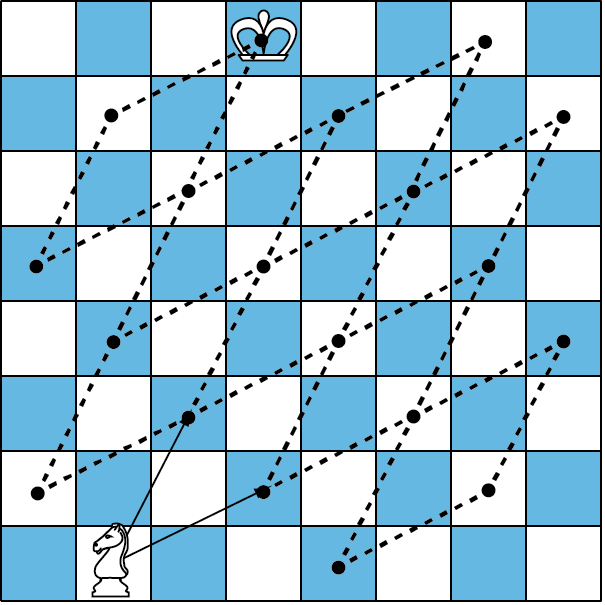 M1B43M1 is for a clear diagram to support the explanation, showing all the possible places the knight can move toB1 for explaining there are numerous ways to get to the kingB1 for explaining there is a minimum of five moves to get to the kingB1 for explaining there are only three ways to get to the king with these 5 minimum movesB1 for a clear cohesive explanation H90The knight can get to all the squares shown.Do not forget that you can use –a and 
–b as well as a and b.The starting position must match the question (bottom left white square).The lines show all the possible paths of the Knight, using a, b, –a and –b.There are many ways to reach the king. However, there are three ways to get to the king in the minimum of five moves.53M1 is for a clear diagram to support the explanation, showing all the possible places the knight can move toB1 for explaining there are numerous ways to get to the kingB1 for explaining there is a minimum of five moves to get to the kingB1 for explaining there are only three ways to get to the king with these 5 minimum movesB1 for a clear cohesive explanation H